Государственное бюджетное дошкольное образовательное учреждение   детский сад №39 комбинированного видаКолпинского района Санкт-ПетербургаРабочая программастаршей группы компенсирующей направленности «Воробушки»(от 5 до 6 лет)Срок реализации программы 2017 – 2018 год								Программа разработана воспитателями:Щедровой Светланой СергеевнойПисаревой Еленой ВикторовнойСанкт – Петербург2017Содержание рабочей программы1.   ЦЕЛЕВОЙ РАЗДЕЛ1.1  Пояснительная запискаДанная рабочая программа (далее Программа) разработана для старшей логопедической группы  в соответствии с адаптированной образовательной программой ГБДОУ детского сада №39 комбинированного вида Колпинского района Санкт-Петербурга.Программа определяет условия и формы коррекционно-педагогической помощи детям с тяжелыми нарушениями речи (ОНР) и содержание работы в каждой из пяти образовательных областей: (социально-коммуникативное развитие, познавательное развитие, речевое развитие, художественно-эстетическое развитие, физическое развитие).Планирование работы во всех пяти образовательных областях учитывает особенности речевого и общего развития детей с тяжелой речевой патологией. Комплексность педагогического воздействия направлена на выравнивание речевого и психофизического развития детей и обеспечение их всестороннего гармоничного развития.Группа, являясь частью ГБДОУ №39, имеет статус логопедической. Комплектование группы осуществляется детьми от 5-ти  летнего  возраста, имеющими заключение ПМПК (психолого-медико-педагогическая комиссия) - тяжелое нарушение речи (ОНР).Численность группы 15 человек, из них 4 девочки и 11 мальчиков. Срок реализации Программы – 1 год.    Цели и задачи реализации  Программы   Цель данной Программы: создание благоприятных условий для полноценного проживания ребенком с речевой патологией (ОНР) дошкольного детства, формирование основ базовой культуры личности, всестороннее развитие психических и физических качеств в соответствии с возрастными и индивидуальными особенностями, подготовка к жизни в современном обществе, формирование предпосылок к учебной деятельности, обеспечение безопасности жизнедеятельности дошкольника; обеспечение реализации задач развития детей старшего дошкольного возраста (от 5 до 6 лет) с речевой патологией (ОНР) по основным направлениям развития адаптированной общеобразователь-ной программы ГБДОУ детского сада №39 комбинированного вида.Достижение поставленной цели предусматривает решение следующих задач:охраны и укрепления физического и психического здоровья детей, в том числе их эмоционального благополучия;обеспечения равных возможностей для полноценного развития каждого ребенка в период дошкольного детства независимо от места жительства, пола, нации, языка, социального статуса, психофизиологических и других особенностей (в том числе ограниченных возможностей здоровья);обеспечение коррекции психофизического развития дошкольников с тяжелыми нарушениями речи, способствование подготовке их к обучению в школе.создания благоприятных условий развития детей в соответствии с их возрастными и индивидуальными особенностями и склонностями, развития способностей и творческого потенциала каждого ребенка как субъекта отношений с самим собой, другими детьми, взрослыми и миром;объединения обучения и воспитания в целостный образовательный процесс на основе духовно-нравственных и социокультурных ценностей и принятых в обществе правил и норм поведения в интересах человека, семьи, общества;формирования общей культуры личности детей, в том числе ценностей здорового образа жизни, развития их социальных, нравственных, эстетических, интеллектуальных, физических качеств, инициативности, самостоятельности и ответственности ребенка, формирования предпосылок учебной деятельности;обеспечения вариативности и разнообразия содержания программы и организационных форм дошкольного образования, возможности формирования программы различной направленности с учетом образовательных потребностей, способностей и состояния здоровья детей;формирования социокультурной среды, соответствующей возрастным, индивидуальным, психологическим и физиологическим особенностям детей;обеспечения психолого-педагогической поддержки семьи и повышения компетентности родителей (законных представителей) в вопросах развития и образования, охраны и укрепления здоровья детей. Принципы и подходы к формированию ПрограммыОсновой Программы является создание оптимальных условий для коррекционной и образовательной работы и всестороннего гармоничного развития детей с тяжелыми нарушениями речи (общим недоразвитием речи). Это достигается за счет создания комплекса коррекционно-развивающей и образовательной деятельности в логопедической группе с учетом особенностей психофизического развития детей данного контингентПрограмма строится на основе принципов дошкольного образования,    изложенных в ФГОС ДО: -   полноценное проживание ребенком всех этапов детства (младенческого, раннего и дошкольного), обогащение (амплификация) детского развития; -   построение образовательной деятельности на основе индивидуальных особенностей каждого ребенка, при котором сам ребенок проявляет активность в выборе содержания своего образования, становится субъектом образования;  -  содействие и сотрудничество детей и взрослых, признание ребенка полноценным участником (субъектом) образовательных отношений; -   поддержка инициативы детей в различных видах деятельности; -   сотрудничество организации с семьями; -   приобщение детей к социокультурным нормам, традициям семьи, общества и государства; -  формирование познавательных интересов и познавательных действий ребенка в различных видах деятельности;-    возрастная адекватность дошкольного образования (соответствие условий, требований, методов возрасту и особенностей развития);-    учет этнокультурной ситуации развития детей.Кроме того, в Программе учитываются принципы  воспитания и обучения детей дошкольного возраста с речевой патологией: -   принцип индивидуализации, учета возможностей, особенностей развития и потребностей каждого ребенка; -   принцип признания каждого ребенка полноправным участником образовательного процесса;-    принцип поддержки детской инициативы и формирования познавательных интересов каждого ребенка; -   принцип интеграции усилий специалистов, предполагает комплексное воздействие различных технологий (медицинских, психологических, педагогических) на один объект, обеспечивая согласованную деятельность всех специалистов.-    принцип конкретности и доступности учебного материала, соответствия требований, методов, приемов и условия образования индивидуальным и возрастным особенностям детей;-    принцип последовательности реализуется в логическом построении процесса обучения от простого к сложному, от известного к неизвестному систематичности и взаимосвязи учебного материала; -   принцип концентрического наращивания информации в каждой из последующих возрастных групп во всех пяти образовательных областях. -   принципы наглядности, научности, прочности усвоения знаний, воспитывающего обучения позволяют правильно организовать процесс коррекционно-развивающего обучения.Успешность коррекционно-развивающей деятельности во многом зависит от следующих факторов:    -раннего воздействия на речевую деятельность с целью предупреждения вторичных  отклонений-взаимосвязанного формирования фонетико-фонематических и лексико-грамматическихкомпонентов языка (единство названных направлений и их взаимоподготовка);-дифференцированного подхода к детям с тяжелыми нарушениями речи,-связи речи с другими сторонами психического развития, которые раскрывают зависимость формирования отдельных компонентов речи от состояния других психологических процессов    (восприятия, внимания, памяти, мышления).Подходы к формированию Программы.Основные научные подходы, лежащие в основе Программы:культурно-исторический подход определяет развитие ребёнка как «…процесс формирования человека или личности, совершающийся путём возникновения на каждой ступени новых качеств, специфических для человека, подготовленных всем предшествующим ходом развития, но не содержащихся в готовом виде на более ранних ступенях» (Л.С. Выготский);личностный подход исходит из положения, что в основе развития лежит прежде всего эволюция поведения и интересов ребёнка, изменение структуры направленности его поведения. Поступательное развитие ребёнка происходит главным образом за счёт его личностного развития;деятельностный подход рассматривает деятельность наравне с обучением как движущую силу психического развития ребёнка. В каждом возрасте своя ведущая деятельность, внутри которой возникают новые виды деятельности, развиваются психические процессы и возникают личностные новообразования.  Нормативно – правовые документыПрограмма разработана в соответствии:              с документами Министерства образования и науки РФ:Приказом Минобразования и науки РФ от 30 августа 2013 г. №1014 «Об утверждении порядка организации и осуществления образовательной деятельности по основным общеобразовательным программам – образовательным программам дошкольного образования»;Письмом Министерство образования   РФ   от   03.2000г. №  27/9016 «О   психолого-медико-педагогическом консилиуме»;Письмом Департамента государственной политики в сфере общего образования Минобрнауки РФ    от     02.2014     г.   №08-249 «Комментарии к ФГОС дошкольного образования»;Приказом Министерства образования и науки РФ от 17.10.2013 г. № 1155 «Об утверждении федерального государственного образовательного стандарта дошкольного образования» (зарегистрировано в Минюсте РФ 14 ноября 2013 г., № 30384);с документами Федеральных служб:«Санитарно-эпидемиологическими требованиями к устройству, содержанию и организации режима работы дошкольных образовательных организаций»                                ( Утверждены   постановлением Главного  государственного  санитарного врача                                   РФ от 15 мая 2013 года №26  «Об утверждении СанПиН» 2.4.3049-13);Письмом Рособрнадзора от 07.02.2014 г. № 01-52-22/05-382 «О дошкольных образовательных организациях»;с региональными документами:Положением о работе городской психолого-медико-педагогической комиссии (ПМПК);с локальными документами:Уставом ДОУ;Адаптированной образовательной программой ГБДОУ№39;Положением ПМПК ДОУ;Положением о группах компенсирующей направленности для детей с нарушением речи ДОУ           Психолого-педагогическая характеристика особенностей развития детей группыХарактеристика возрастных особенностей детейХарактеристика возрастных особенностей детей дошкольного возраста необходима для правильной организации образовательного  процесса,  как  в  условиях  семьи,  так  и  в  условиях  дошкольного образовательного  учреждения (группы). Ребенок 5-6 лет стремится познать себя и другого человека как представителя общества (ближайшего социума), постепенно начинает осознавать связи и зависимости в социальном поведении и взаимоотношениях людей. В 5-6 лет дошкольники совершают положительный нравственный выбор (преимущественно в воображаемом плане). Несмотря на то, что, как и в 4-5 лет, дети в большинстве случаев используют в речи слова-оценки «хороший» -«плохой», «добрый» -«злой», значительно чаще начинают употреблять и более точный словарь для обозначения  моральных понятий –«вежливый», «честный», «заботливый» и др.Качественные изменения в этом возрасте происходят в поведении дошкольников –формируется возможность саморегуляции, т.е.  дети начинают предъявлять к себе те требования, которые раньше предъявлялись им взрослыми. Так, они могут, не отвлекаясь на более интересные дела, доводить до конца малопривлекательную работу (убирать игрушки, наводить порядок в комнате и т.п.).  Это становится возможным благодаря осознанию детьми общепринятых норм и правил поведения и обязательности их выполнения. Ребенок  эмоционально переживает не только оценку его поведения  другими,  но  и  соблюдение  им  самим  норм  и  правил,  соответствие  его  поведения  своим  морально-нравственным представле-ниям.  Однако  соблюдение  норм  (дружно  играть,  делиться  игрушками,  контролировать Агрессию и т.д.), как правило, в этом возрасте возможно лишь во взаимодействии с теми, кто наиболее симпатичен, с друзьями.В возрасте от 5 до 6 лет происходят изменения в представлениях ребенка о себе. Эти представления начинают включать не только характеристики, которыми ребенок наделяет себя настоящего, в данный отрезок времени, но и качества, которыми он хотел бы или, наоборот, не хотел бы обладать в будущем. Эти представления пока существуют как  образы  реальных  людей  или  сказочных  персонажей  («Я  хочу  быть  таким,  как  Человек-Паук»,  «Я  буду  как  принцесса» и т.д.). В них проявляются усваиваемые детьми этические нормы. В этом возрасте дети в значительной степени ориентированы на сверстников, большую часть времени проводят с ними в совместных играх и беседах, оценки и  мнение  товарищей  становятся  существенными  для  них.  Повышается  избирательность  и  устойчивость взаимоотношений с ровесниками.Свои предпочтения дети объясняют успешностью того или иного ребенка в игре («с ним интересно играть» и т.п.) или его положительными качествами («она хорошая», «он не дерется» и пр.).В 5-6 лет у ребенка формируется система  первичной гендерной идентичности, поэтому после 6 лет воспитательные воздействия  на формирование ее отдельных сторон уже гораздо  менее эффективны.В этом возрасте дети имеют дифференцированное  представление  о  своей  гендерной  принадлежности  по  существенным  признакам  (женские  и мужские качества, особенности проявления  чувств, эмоций, специфика гендерного поведения). Дети оценивают свои  поступки в соответствии с гендерной принадлежностью, прогнозируют возможные варианты  разрешения различных ситуаций  общения с детьми своего и противоположного пола, осознают необходимость и целесообразность выполнения правил поведения во взаимоотношениях с детьми разного пола, замечают проявления женских и мужских  качеств в  поведении  окружающих взрослых, ориентируются на социально  одобряемые образцы женских и мужских проявлений  людей,  литературных  героев  и  с  удовольствием  принимают  роли  достойных  мужчин  и  женщин  в  игровой, театрализованной и др. видах деятельности.  При обосновании  выбора  сверстников противоположного пола мальчики опираются на  такие качества девочек, как красота, нежность, ласковость, а девочки – на такие, как сила, способность заступиться за другого.  При этом, если мальчики  обладают  ярко  выраженными  женскими качествами, то они  отвергаются  «мальчишеским» обществом, девочки же принимают  в свою компанию таких  мальчиков. В 5-6 лет  дети имеют представление о внешней и внутренней красоте  мужчин и женщин. Устанавливают связи между профессиями мужчин и женщин  и их   полом. Существенные изменения происходят в этом возрасте в детской игре, а именно, в игровом взаимодействии, в котором  существенное  место  начинает  занимать  совместное  обсуждение  правил  игры.  Дети  часто  пытаются контролировать  действия  друг  друга –указывают,  как  должен  вести  себя  тот  или  иной  персонаж.  В  случаях возникновения конфликтов во время игры дети объясняют партнеру свои действия или критикуют их действия, ссылаясь на правила. При распределении детьми ролей для игры в этом возрасте можно иногда наблюдать и попытки совместного решения проблем («Кто будет...?»). Вместе с тем согласование своих действий, распределение обязанностей у детей чаще  всего  возникает  еще  по  ходу  самой  игры.  Усложняется  игровое  пространство  (например,  в  игре  «Театр» выделяются «Сцена» и «Гримерная»). Игровые действия становятся разнообразными.Вне игры общение детей становится менее ситуативными. Они охотно рассказывают о том, что с ними произошло: где были, что видели и т.д. Дети внимательно слушают друг друга, эмоционально сопереживают рассказам друзей.Более  совершенной  становится  крупная моторика.  Ребенок    этого  возраста  способен  к  освоению  сложных движений: может пройти по неширокой скамейке и при этом даже перешагнуть небольшое препятствие; умеет отбивать мяч о землю одной рукой несколько раз подряд.  Уже наблюдаются отличия в движениях мальчиков и девочек (у мальчиков –более  порывистые,  у девочек –мягкие,  плавные,  уравновешенные),  общей  конфигурации  тела  в зависимости  от  пола  ребенка.  Активно  формируется  осанка  детей,  правильная  манера  держаться.  Посредством целенаправленной и  систематической  двигательной  активности  укрепляются  мышцы  и  связки.  Развиваются выносливость (способность достаточно длительное время заниматься физическими упражнениями) и силовые качества (способность применения ребенком небольших по величине усилий на протяжении достаточно длительного времени). Ловкость  и  развитие  мелкой  моторики  проявляются  в  более  высокой  степени самостоятельности  ребенка  при самообслуживании: дети практически не нуждаются в помощи взрослого, когда одеваются и обуваются. Некоторые дети могут обращаться со шнурками –продевать их в ботинок и завязывать бантиком.К 5 годам они обладают довольно большим запасом представлений об окружающем, которые получают благодаря своей  активности,  стремлению  задавать  вопросы  и  экспериментировать.  Представления  об  основных  свойствах предметов еще более расширяются и углубляются. Ребенок этого возраста уже хорошо знает основные цвета и имеет представления об оттенка (например, может показать два оттенка одного цвета: светло-красный и темно-красный). Дети шестого года могут рассказать, чем отличаются геометрические фигуры друг от друга. Для них не составит труда сопоставить между собой по величине большое количество предметов: например, расставить по порядку 7-10 тарелок разной величины и разложить к ним соответствующее количество ложечек разного размера. Возрастает способность ребенка ориентироваться в пространстве. Если предложить ему простой план комнаты, то он сможет показать кроватку, на которой спит. Освоение времени все еще не совершенно. Отсутствует точная ориентация во временах года,  днях недели.  Внимание детей становится более устойчивым и произвольным. Они могут заниматься не очень привлекательным, но нужным делом в течение 20-25 минут вместе со взрослым. Ребенок этого возраста уже способен действовать по правилу, которое задается взрослым (отобрать несколько фигур определенной формы и цвета, отыскать на картинке изображение предметов и заштриховать их определенным образом).Объем памяти изменяется не существенно.  Улучшается ее устойчивость. При этом для запоминания детьми уже могут использоваться несложные приемы и средства (в качестве «подсказки» могут выступать карточки или рисунки). На шестом году жизни ребенка происходят важные изменения в развитииречи. Для детей этого возраста становится нормой правильное произношение звуков. Сравнивая свою речь с речью взрослых, дошкольник может обнаружить собственные  речевые  недостатки.  Ребенок  шестого  года  жизни  свободно  использует  средства  интонационной выразительности: может читать стихи грустно, весело или торжественно, способен регулировать громкость голоса и темп речи в зависимости от ситуации (громко читать стихи на празднике или тихо делиться своими секретами и т.п.).  Дети начинают употреблять обобщающие слова, синонимы, антонимы, оттенки значений слов, многозначные слова. Словарь  детей  также  активно  пополняется  существительными,  обозначающими  название  профессий,  социальных учреждений (библиотека, почта, универсам, спортивный клуб и т.д.); глаголами, обозначающими трудовые действия людей  разных  профессий,  прилагательными  и  наречиями,  отражающими  качество  действий,  отношение  людей  к профессиональной  деятельности.  Могут  использовать  в  речи  сложные  случаи  грамматики:  несклоняемые существительные, существительные множественного числа в родительном падеже, следовать орфоэпическим нормам языка. Способны к звуковому анализу простых трехзвуковых слов. Дети учатся самостоятельно строить игровые и деловые диалоги, осваивая правила речевого этикета, пользоваться прямой и косвенной речью. В описательном и повествовательном монологе способны передать состояние героя, его настроение, отношение к событию, используя  эпитеты, сравнения. Круг чтения ребенка 5-6 лет пополняется произведениями разнообразной тематики, в том числе связанной с проблемами семьи, взаимоотношений со взрослыми, сверстниками, с историей страны. Малыш способен удерживать в памяти большой объем информации, ему доступно «чтение с продолжением».  Дети приобщаются к литературному контексту, в который включается еще и автор, история создания произведения.       Практика «анализа» текстов, работа с иллюстрациями способствует углублению читательского опыта, формированию читательских симпатий. Повышаются возможности безопасностижизнедеятельности ребенка 5-6 лет. Это связано с ростом осознанности и произвольности поведения, преодолением эгоцентрической позиции  (ребенок становится способным встать на позицию другого).  Развивается  прогностическая  функция  мышления,  что  позволяет  ребенку  видеть  перспективу  событий, предвидеть (предвосхищать) близкие и отдаленные последствия действий и поступков собственных и других людей. Трудовая деятельность. В старшем дошкольном возрасте (5-6 и 6-7 лет) активно развиваются планирование и самооценивание трудовой деятельности (при условии сформированности всех других компонентов детского труда). Освоенные ранее виды детского труда выполняются качественно, быстро, осознанно. Становится возможным освоение детьми разных видов ручного труда. В  процессе  восприятия  художественных  произведений,    произведений  музыкального  и  изобразительного искусства дети способны осуществлять выбор того (произведений, персонажей, образов), что им больше нравится, обосновывая его с помощью элементов эстетической оценки. Эмоционально откликаются на те произведения искусства, в которых переданы понятные им чувства и отношения, различные эмоциональные состояния людей, животных, борьба добра со злом.Музыкально-художественная  деятельность.В  старшем  дошкольном  возрасте  происходит  существенное обогащение  музыкальной  эрудиции  детей:  формируются  начальные  представления  о  видах  и  жанрах  музыки, устанавливаются  связи  между  художественным  образом  и  средствами  выразительности,  используемыми композиторами,  формулируются  эстетические  оценки  и  суждения,  обосновываются  музыкальные  предпочтения, проявляется  некоторая  эстетическая  избирательность.  При  слушании  музыки  дети  обнаруживают  большую сосредоточенность и внимательность. Совершенствуется качество музыкальной деятельности. Творческие проявления становятся более осознанными и направленными (образ, средства выразительности продумываются и сознательно подбираются детьми).В продуктивной деятельности дети также могут изобразить задуманное (замысел ведет за собой изображение). Развитие мелкой моторики влияет на совершенствование техники художественного творчества.  Могут  проводить узкие и широкие линии краской (концом кисти и плашмя), рисовать кольца, дуги, делать тройной мазок из одной точки, смешивать  краску  на  палитре  для  получения  светлых,  темных  и  новых  оттенков,  разбеливать  основной  тон  для получения более светлого оттенка, накладывать одну краску на другую.  Дети в состоянии лепить из целого куска глины,  моделируя  форму кончиками пальцев, сглаживать места соединения, оттягивать детали пальцами от основной формы,  украшать  свои  работы  с  помощью  стеки  и  налепов,  расписывать  их. Совершенствуются  и  развиваются практические навыки работы с ножницами: дети могут вырезать круги из квадратов, овалы из прямоугольников, преобразовывать  одни  геометрические  фигуры  в  другие:  квадрат  в  несколько  треугольников,  прямоугольник –в полоски, квадраты и маленькие прямоугольники. Создавать из нарезанных фигур изображения разных предметов или декоративные композиции.Дети  конструируют  по  условиям,  заданным    взрослым,  но  уже  готовы  к  самостоятельному  творческому конструированию  из  разных  материалов.  У  них  формируются  обобщенные  способы  действий  и  обобщенные представления о конструируемых ими объектах. Психолого-педагогическая характеристика детей с речевыми нарушениями:Дети  с  речевыми  нарушениями  обычно  имеют  функциональные  или  органические  отклонения  в  состоянии  центральной нервной системы. Наличие органического поражения мозга обусловливает то, что эти дети плохо переносят жару, духоту, езду в транспорте,долгое качание на качелях, нередко они жалуются на головные боли, тошноту и головокружения. У многих из  них  выявляются  различные  двигательные  нарушения:  нарушения  равновесия,  координации  движений, недифференцированность движений пальцев рук и артикуляционных движений.Такие  дети  быстро  истощаются  и  пресыщаются  любым  видом  деятельности  (т.е.  быстро  устают).  Они характеризуются  раздражительностью,  повышенной  возбудимостью,  двигательной  расторможенностью,  не  могут спокойно сидеть, теребят что-то в руках, болтают ногами и т.п. Они эмоционально неустойчивы, настроение быстро меняется.  Нередко  возникают  расстройства  настроения  с  проявлением  агрессии,  навязчивости,  беспокойства. Значительно реже у них наблюдаются заторможенность и вялость. Эти дети довольно быстро утомляются, причем это утомление накапливается в течение дня к вечеру, а также к концу недели. Утомление сказывается на общем поведении ребенка, на его самочувствии. Это может проявляться в усилении головных болей, расстройстве сна, вялости либо, напротив, повышенной двигательной активности. Таким детям трудно сохранять усидчивость, работоспособность и произвольное внимание на протяжении всего занятия. Их двигательная расторможенность может выражаться в том, что они проявляют двигательное беспокойство, сидя на занятии, встают, ходят по группе. Во  время перерыва дети излишне возбудимы, не реагируют на замечания, а после с трудом сосредотачиваются на занятии.Как правило, у таких детей отмечаются неустойчивость внимания и памяти, особенно речевой, низкий уровень понимания  словесных  инструкций,  недостаточность  регулирующей  функции  речи,  низкий  уровень  контроля  за собственной деятельностью, нарушение познавательной деятельности, низкая умственная работоспособность.Психическое состояние этих детей неустойчиво, в связи с чем их работоспособность резко меняется. В период психосоматического благополучия такие дети могут достигать довольно высоких результатов. Дети с функциональными отклонениями в состоянии ЦНС эмоциональнореактивны, легко дают  невротические реакции и даже расстройства в ответ на замечание, плохую отметку, неуважительное отношение со стороны взрослого и детей. Их поведение может характеризоваться негативизмом, повышенной возбудимостью, агрессией или, напротив,  повышенной застенчивостью, нерешительностью, пугливостью. Все это в целом свидетельствует об особом состоянии центральной нервной системы детей, страдающих речевыми расстройствами.1.2    Целевые ориентиры освоения воспитанниками образовательной программыРезультаты освоения программы представлены в виде целевых ориентиров. В соответствие с ФГОС ДО целевые ориентиры дошкольного образования определяются независимо от характера программы, форм ее реализации, особенностей развития детей. Целевые ориентиры не подлежат непосредственной оценке в виде педагогической и/или психологической диагностики и не могут сравниваться с реальными достижениями детей.Целевые ориентиры данной программы базируются на ФГОС ДО и задачах данной программы. Целевые ориентиры даются для детей старшего дошкольного возраста с тяжелыми нарушениями речи (на этапе завершения дошкольного образования).Целевые ориентиры на этапе завершения дошкольного образования    Ребенок адекватно использует вербальные и невербальные средства общения: умеет правильно произносить все звуки родного (русского) языка в соответствии с языковой нормой; умеет во время речи осуществлять правильное речевое дыхание, ритм речи и интонацию.    Ребёнок овладел универсальными предпосылками учебной деятельности - умениями работать по правилу и по образцу, слушать взрослого и выполнять его инструкции: умеет дифференцировать на слух гласные и согласные, твёрдые и мягкие согласные звуки, звонкие и глухие согласные звуки; умеет выделять первый и последний звук в слове; положение заданного звука в слове; придумывает слова на заданный звук и правильно воспроизводит цепочки из 3 -4 звуков, слогов, слов; самостоятельно выполняет звуковой анализ и синтез слов разной слоговой структуры.    Ребёнок владеет средствами общения и способами взаимодействия, способен изменять стиль общения в зависимости от ситуации с взрослыми и сверстниками: усваивает новые слова, относящиеся к различным частям речи, смысловые и эмоциональные оттенки значений слов, переносное значение слов и словосочетаний. Применяет их в собственной речи. Подбирает однокоренные и образовывает новые слова. Согласовывает слова в числе, роде, падеже. Исправляет деформированное высказывание. Самостоятельно составляет рассказ по картинке, по серии картинок, пересказывает тексты, используя развёрнутую фразу.    У ребёнка сформированы первичные представления о себе, семье, обществе, государстве, мире и природе: в соответствии с возрастными возможностями уточнён и обобщён словарь, сформирован грамматический строй речи, достаточно развита связная речь по лексическим темам в соответствии с образовательной программой дошкольного учреждения.Физическое развитие.Ребёнок гармонично физически развивается, в двигательной деятельности проявляет хорошую координацию, быстроту, силу, выносливость, гибкость.Уверенно и активно выполняет основные элементы техники основных движений, общеразвивающих и спортивных упражнений, свободно ориентируется в пространстве.Проявляет интерес к разнообразным физическим упражнениям, действиям с различными физкультурными пособиями, настойчивость для достижения хорошего результата, потребность в двигательной активности.Переносит освоенные упражнения в самостоятельную деятельность.Самостоятельная двигательная деятельность разнообразна. Ребёнок самостоятельно играет в подвижные игры, активно общаясь со сверстниками и воспитателем, проявляет инициативность, контролирует и соблюдает правила. Проявляет элементарное творчество в двигательнойдеятельности: видоизменеяет физические упражнения, создаёт комбинации из знакомых упражнений, передаёт образы персонажей в подвижных играх.Осуществляет перенос опыта здоровье-сберегающей деятельности в игру, соблюдает правила здоровье сберегающего и безопасного поведения во взаимодействии со сверстниками.Социально - коммуникативное развитие.Ребёнок активен в самообслуживании, стремится помогать взрослому ворганизации процесса питания, режимных моментов.В играх наблюдается разнообразие сюжетов. Ребёнок называет свои игровые действия, называет роль до начала игры, обозначает свою новую роль по ходу игры. Вступает в ролевой диалог, отвечает на вопросы и задаёт их соответственно принятой роли. Играя индивидуально, ведёт диалог с игрушками, комментирует их «действия», говорит разными голосами за разных персонажей.Проявляет самостоятельность в выборе и использовании предметов - заместителей, с интересом включается в ролевой диалог со сверстниками, может вести ролевой диалог с игрушкой - партнёром.Проявляет интерес к игровому экспериментированию с предметами и материалами.В играх с правилами принимает игровую задачу, проявляет интерес к результату, выигрышу.Доброжелателен в общении с партнёрами по игре. Выполняет правила общения со взрослыми.Внимателен к словам и оценкам взрослых, стремится к положительным формам поведения.Откликается на эмоции близких людей и друзей.Понимает и словесно выражает некоторые свои эмоции, может рассказать о том, что умеет делать самостоятельно, положительно оценивает свои возможности. Ребёнок самостоятелен в самообслуживании, сам ставит цель, видит необходимость выполнения определённых действий и достижения результата.Стремится к выполнению трудовых обязанностей, охотно включается в совместный труд со взрослыми или сверстниками.Познавательное развитие.Ребёнок проявляет интерес к познанию, обследованию незнакомых предметов, их свойствам.Рассматривает, обследует предмет, по-разному действуя с ним по собственной инициативе, активно обсуждает с детьми и взрослым сам процесс и результаты обследования.Любит экспериментировать, с удовольствием включается в поисково- исследовательскую деятельность, организует собственную деятельность по исследованию свойств и качеств предметов и материалов.Способен к целенаправленному наблюдению за объектами в процессе организованного взрослым восприятия и самостоятельной деятельности.Проявляет любознательность: задаёт разнообразные поисковые вопросы, высказывает мнения, делится впечатлениями, стремится отразить их в продуктивной деятельности.Умеет выполнять сенсорный анализ, выделяя не только наиболее выраженные, но и скрытые в предметах качества и свойства.Понимает слова, обозначающие свойства предметов и способы обследования, верно использует их в своей речи.Адекватно передаёт отношение цветов, размеров, форм, пропорции, структуру в изобразительной и конструктивной деятельности.Ребёнок проявляет интерес к природным объектам, особенностям их жизни.Называет геометрические формы, размеры, сравнивает предметы, сосчитывает, группирует по признакам сходства и различия.Речевое развитие.Ребёнок проявляет инициативу и активность в общении; решает бытовые и игровые задачи посредством общения со взрослыми и сверстниками; узнаёт новую информацию, выражает просьбу, желание, без напоминания взрослого здоровается, прощается, благодарит и т.д.Инициативен в разговоре, отвечает на вопросы, задаёт встречные. Проявляет интерес и самостоятельность в использовании простых форм объяснительной речи.Все звуки произносит чётко, пользуется средствами эмоциональной и речевой выразительности.Самостоятельно пересказывает рассказы и стихи, с небольшой помощью взрослого составляет описательные и сюжетные рассказы, сочиняет загадки.Ребёнок внимательно и с интересом слушает чтение или рассказывание. Просит взрослого прочитать новое литературное произведение, охотно его обсуждает, отвечает на вопросы по содержанию, устанавливает причинные связи, объясняет мотивы поступков героев.Имеет представление об особенностях литературных жанров: загадка, сказка, рассказ, стихотворение и небылица.Пересказывает знакомые и вновь прочитанные сказки и рассказы, выразительно рассказывает наизусть прибаутки, стихи и поэтические сказки, придумывает короткие описательные загадки.Художественно - эстетическое развитие.Ребёнок проявляет желание общаться с прекрасным, любит заниматьсяизобразительной деятельностью со взрослым и самостоятельно.Различает некоторые предметы народных промыслов по материалам,содержанию, выделяет и поясняет их особенности.В процессе восприятия предметов и явлений окружающего мира искусства различает формы, размеры, цвета. При косвенной помощи взрослого может внимательно рассматривать художественный образ, отмечать некоторые свойства выразительности, соотносить, воспринимаемое с собственным опытом.В процессе собственной деятельности (в рисовании, лепке, аппликации)стремится создавать выразительные и интересные образы, выбирает принебольшой помощи взрослого, правильно использует материалы и инструменты.Владеет отдельными техническими и изобразительными умениями, освоилнекоторые способы создания изображения в разных видах деятельности (в лепке, аппликации, рисовании, конструировании) и применяет их в совместной со взрослым и самостоятельной деятельности.При поддержке педагога принимает участие в процессе выполнения коллективных работ.Ребёнок может установить связь между средствами выразительности и содержанием музыкально - художественного образа.Владеет элементарными вокальными приёмами. Чисто интонирует попевки в пределах знакомых интервалов.Накопленный на занятиях музыкальный опыт переносит в самостоятельнуюдеятельность, делает попытки творческих импровизаций на инструментах, вдвижении и пении.В речевом развитии детей с тяжёлым нарушением речи (ОНР) можно выделить следующие основные целевые ориентиры освоения Программы на этапе завершения дошкольного образования:Целевые ориентиры коррекции речи детей 5-6 лет:Ребенокпонимает обращенную речь в соответствии с параметрами возрастной нормы;умеет фонетически правильно оформлять звуковую сторону речи;правильно передает слоговую структуру слов, используемых в самостоятельной речи;пользуется в самостоятельной речи простыми распространенными и сложными предложениями, владеет навыками объединения их в рассказ;владеет элементарными навыками пересказа;владеет навыками диалогической речи;владеет навыками словообразования: продуцирует названия существительных от глаголов, прилагательных от существительных и глаголов, уменьшительно-ласкательных и увеличительных форм существительных и проч.;грамматически правильно оформляет самостоятельную речь в соответствии с нормами языка. Падежные, родовидовые окончания слов должны проговариваться четко; простые и почти все сложные предлоги — употребляться адекватно;использует в спонтанном общении слова различных лексико-грамматических категорий (существительных, глаголов, наречий, прилагательных, местоимений и т. д.)В дальнейшем осуществляется совершенствование всех компонентов языковой системы.Развивающее оценивание качества образовательной деятельностипо ПрограммеСогласно пункта 3.2.3. Стандарта «…при реализации Программы может проводиться оценка индивидуального развития детей. Такая оценка производится педагогическим работником в рамках педагогической диагностики (оценки индивидуального развития детей дошкольного возраста, связанной с оценкой эффективности педагогических действий и лежащей в основе их дальнейшего планирования).Результаты педагогической диагностики (мониторинга) могут использоваться исключительно для решения следующих образовательных задач:индивидуализации образования (в том числе поддержки ребенка, построения его образовательной траектории или профессиональной коррекции особенностей его развития);оптимизации работы с группой детей.Диагностическая работа включает:выявление особых образовательных потребностей, обучающихся с ограниченными возможностями здоровья (ОНР) при освоении основной образовательной программы дошкольного учреждения;проведение комплексной психолого-педагогической диагностики нарушений в речевом развитии воспитанников  с ограниченными возможностями здоровья (ОНР);определение уровня актуального и зоны ближайшего развития, обучающегося с ограниченными возможностями здоровья (ОНР), выявление его резервных возможностей;изучение развития эмоциональноволевой, познавательной, речевой сфер и личностных особенностей воспитанника;изучение социальной ситуации развития и условий семейного воспитания ребёнка;изучение адаптивных возможностей и уровня социализации ребёнка с ограниченными возможностями здоровья (ОНР);системный разносторонний контроль за уровнем и динамикой развития ребёнка с ограниченными возможностями здоровья (мониторинг динамки развития, успешности освоения основной образовательной программы ДОУ).Методы и приемы педагогической диагностикиконтрольно-оценочные занятия с использованием игр и игровых упражнений;индивидуальные беседы с детьми на основе игровых тестовых заданий;наблюдение за детьми в ходе игровой деятельности (как в совместной
деятельности воспитателя с детьми, так и самостоятельной);анализ продуктов детской деятельности.Диагностика речевого развития детей проводится учителем-логопедом по специальным методикам.Диагностика физического развития проводится медицинским работником и инструктором ФИЗО.2. СОДЕРЖАТЕЛЬНЫЙ РАЗДЕЛВ соответствии с профилем группы, образовательная область «Речевое развитие» выдвинута на первый план, так как овладение родным языком является одним из основных элементов формирования личности.Такие образовательные области, как «Познавательное развитие», «Социально-коммуникативное развитие», «Художественно-эстетическое раз­витие», «Физическое развитие» также включают задачи речевого развития и позволяют решать задачи умственного, творческого, эстетического, физического и нравственного развития и, следовательно, реализуют идею всестороннего гармоничного развития личности каждого ребенка.Основной формой работы во всех пяти образовательных областях программы является игровая деятельность — основная форма деятельности дошкольников. Все коррекционно-развивающие индивидуальные, групповые занятия в соответствии с программой носят игровой характер, насыщены разнообразными играми и развивающими игровыми упражнениями и ни в коей мере не дублируют школьных форм обучения.2.1.     Описание образовательной деятельностиОбразовательная область «Речевое развитие» Развитие словаря:Уточнить и расширить запас представлений на основе наблюдения и осмысления предметов и явлений окружающей действительности, создать достаточный запас словарных образов. Развитие словаряОбеспечить переход от накопленных представлений и пассивного речевого запаса к активному использованию речевых средств.Расширить объем правильно произносимых существительных — названий предметов, объектов, их частей по всем изучаемым лексическим темам.Учить группировать предметы по признакам их соотнесенности и на этой основе развивать понимание обобщающего значения слов, формировать доступные родовые и видовые обобщающие понятия.Расширить глагольный словарь на основе работы по усвоению понимания действий, выраженных приставочными глаголами; работы по усвоению понимания действий, выраженных личными и возвратными глаголами.Учить различать и выделять в словосочетаниях названия признаков предметов по их назначению и по вопросам какой? какая? какое?, обогащать активный словарь относительными прилагательными со значением соотнесенности с продуктами питания, растениями, материалами; притяжательными прилагательными, прилагательными с ласкательным значением.Учить сопоставлять предметы и явления и на этой основе обеспечить понимание и использование в речи слов-синонимов и слов-антонимов.Расширить понимание значения простых предлогов и активизировать их использование в речи.Обеспечить усвоение притяжательных местоимений, определительных местоимений, указательных наречий, количественных и порядковых числительных и их использование в экспрессивной речи.Закрепить понятие слово и умение оперировать им.Формирование и совершенствование грамматического строя речиОбеспечить дальнейшее усвоение и использование в экспрессивной речи некоторых форм словоизменения: окончаний имен существительных в единственном и множественном числе в именительном падеже, в косвенных падежах без предлога и с простыми предлогами; окончаний глаголов настоящего времени, глаголов мужского и женского рода в прошедшем времени.Обеспечить практическое усвоение некоторых способов словообразования и на этой основе использование в экспрессивной речи существительных и прилагательных с уменьшительно-ласкательными суффиксами, существительных с суффиксами -онок,- енок, -ат,-ят, глаголов с различными приставками.Научить образовывать и использовать в экспрессивной речи относительные и притяжательные прилагательные.Совершенствовать навык согласования прилагательных и числительных с существительными в роде, числе, падеже.Совершенствовать умение составлять простые предложения по вопросам, по картинке и по демонстрации действия, распространять их однородными членами.Сформировать умение составлять простые предложения с противительными союзами, сложносочиненные и сложноподчиненные предложения.Сформировать понятие предложение и умение оперировать им, а также навык анализа простого двусоставного предложения из двух-трех слов (без предлога).Развитие фонетико-фонематической системы языка и навыков языкового анализаРазвитие просодической стороны речиФормировать правильное речевое дыхание и длительный ротовой выдох.Закрепить навык мягкого голосоведения.Воспитывать умеренный темп речи по подражанию педагогу и в упражнениях на координацию речи с движением.Развивать ритмичность речи, ее интонационную выразительность, модуляциюголоса.Коррекция произносительной стороны речиЗакрепить правильное произношение имеющихся звуков в игровой и свободной речевой деятельности.Активизировать движения речевого аппарата, готовить его к формированию звуков всех групп.Сформировать правильные уклады шипящих, аффрикат, йотированных и свистящих звуков, автоматизировать поставленные звуки в свободной речевой и игровой деятельности.Работа над слоговой структурой словаСовершенствовать умение различать на слух длинные и короткие слова. Учить запоминать и воспроизводить цепочки слогов со сменой ударения и интонации, цепочек слогов с разными согласными и одинаковыми гласными; цепочек слогов со стечением согласных.Обеспечить дальнейшее усвоение и использование в речи слов различной звукослоговой структуры.Совершенствовать умение различать на слух гласные звуки.Закрепить представления о гласных и согласных звуках, их отличительных признаках. Упражнять в различении на слух гласных и согласных звуков, в подборе слов на заданные гласные и согласные звуки.Формировать умение различать на слух согласные звуки, близкие по артикуляционным признакам в ряду звуков, слогов, слов, в предложениях, свободной игровой и речевой деятельности.Закреплять навык выделения заданных звуков из ряда звуков, гласных из начала слова, согласных из конца и начала слова.Совершенствовать навык анализа и синтеза открытых и закрытых слогов, слов из трех звуков (в случае, когда написание слова не расходится с его произношением).Закрепить понятия звук, гласный звук, согласный звук.Развитие связной речи и рече6вого общения Воспитывать активное произвольное внимание к речи, совершенствовать умение вслушиваться в обращенную речь, понимать ее содержание, слышать ошибки в чужой и своей речи.Совершенствовать умение отвечать на вопросы кратко и полно, задавать вопросы, вести диалог, выслушивать друг друга до конца.Учить составлять рассказы-описания, а затем и загадки-описания о предметах и объектах по образцу, предложенному плану; связно рассказывать о содержании серии сюжетных картинок и сюжетной картины по предложенному педагогом или коллективно составленному плану.Совершенствовать навык пересказа хорошо знакомых сказок и коротких текстов.Совершенствовать умение «оречевлять» игровую ситуацию и на этой основе развивать коммуникативную функцию речи.Образовательная область «Познавательное  развитие»Сенсорное развитиеСовершенствовать умение обследовать предметы разными способами.Развивать глазомер в специальных упражнениях и играх.Учить воспринимать предметы, их свойства; сравнивать предметы; подбирать группу предметов по заданному признаку.Развивать цветовосприятие и цветоразличение, умение различать цвета по насыщенности; учить называть оттенки цветов. Сформировать представление о расположении цветов в радуге.Продолжать знакомить с геометрическими формами и фигурами; учить использовать в качестве эталонов при сравнении предметов плоскостные и объемные фигуры.Развитие психофизических функцийРазвивать слуховое внимание и память при восприятии неречевых звуков. Учить различать звучание нескольких игрушек или детских музыкальных инструментов, предметов-заместителей; громкие и тихие, высокие и низкие звуки.Развивать зрительное внимание и память в работе с разрезными картинками (4—8 частей, все виды разрезов) и пазлами по всем изучаемым лексическим темам.Продолжать развивать мышление в упражнениях на группировку и классификацию предметов по одному или нескольким признакам (цвету, форме, размеру, материалу).Развивать воображение и на этой основе формировать творческие способности.Формирование целостной картины мира. Познавательно-исследовательская деятельность.Расширять представления о родной стране как многонациональном государстве, государственных праздниках, родном городе и его достопримечательностях.Формировать представление о Российской армии и профессиях военных, о почетной обязанности защищать Родину.Совершенствовать умение ориентироваться в детском саду и на участке детского сада. Закрепить и расширить представления о профессиях работников детского сада.Формировать представление о родословной своей семьи. Привлекать к подготовке семейных праздников. Приобщать к участию в совместных с родителями занятиях, вечерах досуга, праздниках.Расширять представления о предметах ближайшего окружения, их назначении, деталях и частях, из которых они состоят; материалах, из которых они сделаны. Учить самостоятельно характеризовать свойства и качества предметов, определять цвет, величину, форму.Расширять представления о профессиях, трудовых действиях взрослых. Формировать представления об инструментах, орудиях труда, нужных представителям разных профессий; о бытовой технике.Учить сравнивать и классифицировать предметы по разным признакам.Формировать первичные экологические знания. Учить детей наблюдать сезонные изменения в природе и устанавливать причинно-следственные связи между природными явлениями. Углублять представления о растениях и животных. Расширять представления  об обитателях уголка природы и уходе за ними. Воспитывать ответственность за них.Систематизировать знания о временах года и частях суток.Формировать первичные представления о космосе, звездах, планетах.Развитие математических отношений. Формировать навыки количественного и порядкового счета в пределах 10 с участием слухового, зрительного и двигательного анализаторов. Закрепить в речи количественные и порядковые числительные, ответы на вопросы Сколько всего? Который по счету? Совершенствовать навык отсчитывания предметов из большего количества в пределах 10.Учить сравнивать рядом стоящие числа (со зрительной опорой).Совершенствовать навык сравнения групп множеств и их уравнивания разными способами.Познакомить с составом числа из единиц в пределах 5.Формировать представление о том, что предмет можно делить на равные части, что целое больше части. Учить называть части, сравнивать целое и часть.Формировать представление о том, что результат счета не зависит от расположения предметов и направления счета.Формировать навык сравнения двух предметов по величине (высоте, ширине, длине) с помощью условной меры; определять величину предмета на глаз, пользоваться сравнительными прилагательными (выше, ниже, шире, уже, длиннее, короче). Совершенствовать навык раскладывания предметов в возрастающем и убывающем порядке в пределах 10.Учить измерять объем условными мерками.Совершенствовать умение узнавать и различать плоские и объемные геометрические фигуры (круг, овал, квадрат, прямоугольник, треугольник, шар, куб, цилиндр), узнавать их форму в предметах ближайшего окружения.Формировать представление о четырехугольнике; о квадрате и прямоугольнике как его разновидностях.Совершенствовать навыки ориентировки в пространстве и на плоскости. Формировать навыки ориентировки по простейшей схеме, плану. Учить понимать и обозначать в речи положение одного предмета по отношению к другому.Закрепить представления о смене времен года и их очередности, о смене частей суток и их очередности. Сформировать представление о таком временном отрезке, как неделя, об очередности дней недели.Образовательная область «Социально-коммуникативное развитиеФормирование общепринятых норм поведенияПриобщать детей к моральным ценностям человечества. Формировать нравственное сознание и нравственное поведение через создание воспитывающих ситуаций. Продолжать знакомить с принятыми нормами и правилами поведения, формами и способами общения.Воспитывать честность, скромность, отзывчивость, способность сочувствовать и сопереживать, заботиться о других, помогать слабым и маленьким, защищать их.Учить быть требовательным к себе и окружающим.Прививать такие качества, как коллективизм, человеколюбие, трудолюбие.Формировать представления о правах и обязанностях ребенка.Формирование гендерных гражданских чувствПродолжать формирование Я-образа.Воспитывать у мальчиков внимательное отношение к девочкам.Воспитывать в девочках скромность, умение заботиться об окружающих.Воспитывать любовь к родному городу, малой родине, родной стране, чувство патриотизма.Развитие игровой и театрализованной деятельностиНасыщать игрой всю жизнь детей в детском саду.Учить детей самостоятельно организовывать игровое взаимодействие, осваивать игровые способы действий, создавать проблемно-игровые ситуации, овладевать условностью игровых действий, заменять предметные действия действиями с предметами-заместителями, а затем и словом, отражать в игре окружающую действительность.Развивать в игре коммуникативные навыки, эмоциональную отзывчивость на чувства окружающих людей, подражательность, творческое воображение, активность, инициативность, самостоятельность. Учить справедливо оценивать свои поступки и поступки товарищей.Подвижные игрыУчить детей овладевать основами двигательной и гигиенической культуры. Обеспечивать необходимый уровень двигательной активности. Совершенствовать навыки ориентировки в пространстве. Учить организовывать игры-соревнования, игры- эстафеты, участвовать в них, соблюдать правила. Способствовать развитию жизненной активности, настойчивости, произвольности поведения, организованности, чувства справедливости.Настольно-печатные дидактические игрыСовершенствовать навыки игры в настольно-печатные дидактические игры (парные картинки, лото, домино, игры-«ходилки», головоломки), учить устанавливать и соблюдать правила в игре. Обогащать в игре знания и представления об окружающем мире. Развивать интеллектуальное мышление, формировать навыки абстрактных представлений. Развивать дружелюбие и дисциплинированность.Сюжетно-ролевая играОбогащать и расширять социальный опыт детей. Совершенствовать способы взаимодействия в игре со сверстниками. Развивать коммуникативные навыки на основе общих игровых интересов. Учить самостоятельно организовывать сюжетно-ролевую игру, устанавливать и соблюдать правила, распределять роли, прогнозировать ролевые действия и ролевое поведение, согласовывать свои действия с действиями других участников игры. Учить расширять игровой сюжет путем объединения нескольких сюжетных линий. Развивать эмоции, воспитывать гуманные чувства к окружающим.Театрализованные игрыРазвивать умение инсценировать стихи, песенки, разыгрывать сценки по знакомым сказкам. Совершенствовать творческие способности, исполнительские навыки, умение взаимодействовать с другими персонажами. Воспитывать артистизм, эстетические чувства, развивать эмоции, воображение, фантазию, умение перевоплощаться, духовный потенциал.Совместная трудовая деятельностьРасширять представления детей о труде взрослых и его общественном значении, прививать интерес к труду взрослых. Знакомить с профессиями взрослых в разных сферах деятельности, их трудовыми действиями, результатами деятельности.Прививать желание выполнять трудовые поручения, проявлять при этом творчество, инициативу, ответственность. Учить доводить дело до конца, бережно относиться к объектам трудовой деятельности, материалам и инструментам.Совершенствовать навыки самообслуживания.Прививать желание участвовать в хозяйственно-бытовой деятельности, наводить порядок в группе и на участке, выполнять обязанности дежурных по столовой, на занятиях, в уголке природы.Развивать желание заниматься ручным трудом, ремонтировать вместе со взрослыми книги, игры, игрушки; изготавливать поделки из природного материала; делать игрушки для сюжетно-ролевых игр.Формирование основ безопасности в быту, социуме, природе. Формирование предпосылок экологического сознания.Учить детей соблюдать технику безопасности в быту, дома и в детском саду, на улицах города, в скверах и парках, в общественных местах, за городом, в лесу, вблизи водоемов.Совершенствовать знание правил дорожного движения, продолжать знакомить с некоторыми дорожными знаками (Дети. Пешеходный переход. Подземный пешеходный переход. Остановка общественного транспорта. Велосипедная дорожка).Продолжать знакомить детей с работой специального транспорта. Познакомить с работой службы МЧС.Закрепить правила поведения с незнакомыми людьми.Закрепить знание каждым ребенком своего домашнего адреса, телефона, фамилии, имени и отчества родителей.Расширять представления о способах взаимодействия с растениями и животными. Закреплять представления о том, что общаться с животными необходимо так, чтобы не причинять вреда ни им, ни себе.Образовательная область «Художественно-эстетическое развитие»Восприятие художественной литературы.Развивать интерес к художественной литературе, навык слушания художественных произведений, формировать эмоциональное отношение к прочитанному, к поступкам героев; учить высказывать свое отношение к прочитанному.Знакомить с жанровыми особенностями сказок, рассказов, стихотворений.Учить выразительно читать стихи, участвовать в инсценировках.Формировать интерес к художественному оформлению книг, совершенствовать навык рассматривания иллюстраций. Учить сравнивать иллюстрации разных художников к одному произведению.Создавать условия для развития способностей и талантов, заложенных природой. Способствовать выражению эмоциональных проявлений.Конструктивно-модельная деятельностьСовершенствовать конструктивный праксис в работе с разрезными картинками (4—12 частей со всеми видами разрезов), пазлами, кубиками с картинками по всем изучаемым лексическим темам.Развивать конструктивный праксис и тонкую пальцевую моторику в работе с дидактическими игрушками, играми, в пальчиковой гимнастике.Совершенствовать навыки сооружения построек по образцу, схеме, описанию — из разнообразных по форме и величине деталей (кубиков, брусков, цилиндров, конусов, пластин), выделять и называть части построек, определять их назначение и пространственное расположение, заменять одни детали другими.Формировать навык коллективного сооружения построек в соответствии с общим замыслом.Совершенствовать навыки работы с бумагой, учить складывать лист бумаги вчетверо, создавать объемные фигуры (корзинка, кубик, лодочка), работать по готовой выкройке.Продолжать учить выполнять поделки из природного материала.Изобразительная деятельностьРисованиеСовершенствовать изобразительные навыки, умение передавать в рисунке образы предметов и явлений окружающей действительности на основе собственных наблюдений.Учить передавать пространственное расположение предметов и явлений на листе бумаги, движение фигур и объектов.Совершенствовать композиционные умения.Способствовать дальнейшему овладению разными способами рисования различными изобразительными материалами: гуашью, акварелью, цветными карандашами, цветными мелками, пастелью, угольным карандашом.Развивать чувство цвета, знакомить с новыми цветами и цветовыми оттенками, учить смешивать краски для получения новых цветов и оттенков. Учить передавать оттенки цвета при работе карандашом, изменяя нажим.Продолжать знакомить с народным декоративно-прикладным искусством (Полхов-Майдан, Городец, Гжель) и развивать декоративное творчество.Расширять и углублять представления о разных видах и жанрах изобразительного искусства: графике, живописи.АппликацияСовершенствовать навыки работы с ножницами, учить разрезать бумагу на полоски, вырезать круги из квадратов, овалы из прямоугольников; преобразовывать одни фигуры в другие (квадраты и прямоугольники — в полоски и т. п. ).Учить создавать изображения предметов, декоративные и сюжетные композиции из геометрических фигур.ЛепкаПродолжать развивать интерес к лепке, закреплять навыки аккуратной лепки, совершенствовать навыки лепки предметов и объектов (пластическим, конструктивным и комбинированным способами) с натуры и по представлению из различных материалов (глина, пластилин, соленое тесто), передавая при этом характерные особенности и соблюдая пропорции. Формировать умение лепить мелкие детали. Совершенствовать умение украшать поделки рисунком с помощью стеки.Учить создавать сюжетные композиции, объединяя фигуры и предметы в небольшие группы, предавать движения животных и людей.Знакомить детей с особенностями декоративной лепки, учить лепить людей, животных, птиц по типу народных игрушек. Образовательная область «Физическое развитие»Физическое развитияОсуществлять непрерывное совершенствование двигательных умений и навыков с учетом возрастных особенностей (психологических, физических и физиологических) детей шестого года жизни.Развивать быстроту, силу, выносливость, гибкость, координированность и точность действий, способность поддерживать равновесие. Совершенствовать навыки ориентировки в пространстве.Использовать такие формы работы, как игры-соревнования, эстафеты.Основные движенияХодьба и бег. Совершенствовать навыки ходьбы на носках, на пятках, на наружных сторонах стоп, с высоким подниманием колена, в полуприседе, перекатом с пятки на носок, мелким и широким шагом, приставным шагом влево и вправо. Совершенствовать навыки ходьбы в колонне по одному, по двое, по трое, с выполнением заданий педагога, имитационные движения. Обучать детей ходьбе в колонне.Совершенствовать навыки бега на носках, с высоким подниманием колена, в колонне по одному, по двое, «змейкой», врассыпную, с преодолением препятствий, по наклонной доске вверх и вниз на носках.Совершенствовать навыки ходьбы в чередовании с бегом, бега с различной скоростью, с изменением скорости, челночного бега.Ползание и лазание. Совершенствовать умение ползать на четвереньках с опорой на колени и ладони; «змейкой» между предметами, толкая перед собой головой мяч (расстояние 3—4 м), ползания по гимнастической скамейке на животе, на коленях; ползания по гимнастической скамейке с опорой на колени и предплечья. Обучать вползанию и сползанию по наклонной доске, ползанию на четвереньках по гимнастической скамейке назад; пролезанию в обруч, переползанию через скамейку, бревно; лазанию с одного пролета гимнастической стенки на другой, поднимаясь по диагонали, спускаясь вниз по одному пролету; пролезанию между рейками поставленной на бок гимнастической лестницы.Прыжки. Совершенствовать умение выполнять прыжки на двух ногах на месте, с продвижением вперед. Обучать прыжкам разными способами: ноги скрестно — ноги врозь, одна нога вперед — другая назад; перепрыгивать с ноги на ногу на месте, с продвижением вперед. Учить перепрыгивать предметы с места высотой до 30 см, перепрыгивать последовательно на двух ногах 4—5 предметов высотой 15—20 см, перепрыгивать на двух ногах боком вправо и влево невысокие препятствия (канат, мешочки с песком, веревку и т. п.). Обучать впрыгиванию на мягкое покрытие высотой 20 см двумя ногами, спрыгиванию с высоты 30 см на мат. Учить прыгать в длину с места и с разбега; в высоту с разбега. Учить прыгать через короткую скакалку на двух ногах вперед и назад; прыгать через длинную скакалку: неподвижную (h=3—5 см), качающуюся, вращающуюся; с одной ноги на другую вперед и назад на двух ногах, шагом и бегом.Катание, ловля, бросание. Закрепить и совершенствовать навыки катания предметов (обручей, мячей разного диаметра) различными способами. Обучать прокатыванию предметов в заданном направлении на расстояние до 5 м (по гимнастической скамейке, по узкому коридору шириной 20 см в указанную цель: кегли, кубики и т. п.) с помощью двух рук. Учить прокатывать мячи по прямой, змейкой, зигзагообразно с помощью палочек, дощечек разной длины и ширины; прокатывать обручи индивидуально, шагом и бегом. Совершенствовать умение подбрасывать мяч вверх и ловить его двумя руками и с хлопками; бросать мяч о землю и ловить его двумя руками. Формировать умение отбивать мяч об пол на месте (10—15 раз) с продвижением шагом вперед (3—5 м), перебрасывать мяч из одной руки в другую, подбрасывать и ловить мяч одной рукой (правой и левой) 3—5 раз подряд, перебрасывать мяч друг другу и ловить его из разных исходных положений, разными способами, в разных построениях. Учить бросать вдаль мешочки с песком и мячи, метать предметы в горизонтальную и вертикальную цель (расстояние до мишени 3—5 м).Ритмическая гимнастикаСовершенствовать умение выполнять физические упражнения под музыку в форме несложных танцев, хороводов, по творческому заданию педагога. Учить детей соотносить свои действия со сменой частей произведения, с помощью выразительных движений передавать характер музыки. Учить детей импровизировать под различные мелодии (марши, песни, танцы).Строевые упражненияСовершенствовать умение строиться в колонну по одному, парами, в круг, в одну шеренгу, в несколько кругов, врассыпную. Закрепить умение перестраиваться из колонны по одному в колонну по два, по три, в круг, несколько кругов, из одной шеренги в две. Обучать детей расчету в колонне и в шеренге «по порядку», «на первый, второй»; перестроению из колонны по одному в колонну по два, по три во время ходьбы; размыканию и смыканию с места, в различных построениях (колоннах, шеренгах, кругах), размыканию в колоннах на вытянутые вперед руки, на одну вытянутую вперед руку, с определением дистанции на глаз; размыканию в шеренгах на вытянутые в стороны руки; выполнению поворотов направо и налево, кругом на месте и в движении различными способами (переступанием, прыжками); равнению в затылок в колонне.Общеразвивающие упражненияОсуществлять дальнейшее совершенствование движений рук и плечевого пояса, учить разводить руки в стороны из положения руки перед грудью; поднимать руки вверх и разводить в стороны ладонями вверх из положения руки за голову; поднимать вверх руки со сцепленными в замок пальцами; поднимать и опускать кисти; сжимать и разжимать пальцы.Учить выполнять упражнения для развития и укрепления мышц спины, поднимать и опускать руки, стоя у стены; поднимать и опускать поочередно прямые ноги, взявшись руками за рейку гимнастической стенки на уровне пояса; наклоняться вперед и стараться коснуться ладонями пола; учить наклоняться в стороны, не сгибая ноги в коленях; поворачиваться, разводя руки в стороны; поочередно отводить ноги в стороны из упора присев; подтягивать голову и ноги к груди, лежа; подтягиваться на гимнастической скамейке.Учить выполнять упражнения для укрепления мышц брюшного пресса и ног; приседать, поднимая руки вверх, в стороны, за спину; выполнять выпад вперед, в сторону, совершая движение руками; катать и захватывать предметы пальцами ног. При выполнении упражнений использовать различные исходные положения (сидя, стоя, лежа, стоя на коленях и др.). Учить выполнять упражнения как без предметов, так и различными предметами (гимнастическими палками, мячами, кеглями, обручами, скакалками и др.).Спортивные упражненияСовершенствовать умение катать друг друга на санках, кататься с горки на санках, выполнять повороты на спуске, скользить по ледяной дорожке с разбега. Учить самостоятельно кататься на двухколесном велосипеде по прямой и с выполнением поворотов вправо и влево.Спортивные игрыФормировать умение играть в спортивные игры: городки (элементы), баскетбол (элементы), футбол (элементы), хоккей (элементы).Подвижные игрыФормировать умение участвовать в играх-соревнованиях и играх-эстафетах, учить самостоятельно организовывать подвижные игры.Овладение элементарными нормами и правилами здорового образа жизниПродолжать закаливание организма с целью укрепления сердечно-сосудистой и нервной систем с, улучшения деятельности органов дыхания, обмена веществ в организме.Продолжать формировать правильную осанку, проводить профилактику плоскостопия.Ежедневно использовать такие формы работы, как утренняя гимнастика, физкультминутки, подвижные игры, прогулки, физические упражнения, спортивные игры на прогулке с использованием спортивного оборудования.Совершенствовать навыки самообслуживания, умения следить за состоянием одежды, прически, чистотой рук и ногтей.Закрепить умение быстро одеваться и раздевать, самостоятельно застегивать и расстегивать пуговицы, завязывать и развязывать шнурки, аккуратно складывать одежду.Продолжать работу по воспитанию культуры еды.Расширять представления о строении организма человека и его функционировании.Расширять представления о здоровом образе жизни и факторах, разрушающих здоровье человека. Формировать потребность в здоровом образе жизни.2.2.   Модель организации образовательного процессаПри организации воспитательно-образовательного процесса мы опирались на положения  концепции  Л.С. Выготского «Схема развития любого вида деятельности такова: сначала она осуществляется в совместной деятельности со взрослыми, затем – в совместной деятельности со сверстниками и, наконец, становится самостоятельной деятельностью ребенка», и взгляды Д.Б. Эльконина «Специфика дошкольного образования заключается в том, что обучение является по сути процессом «усвоения» содержания в видах деятельности».Виды детской деятельности игровая (сюжетно-ролевая игра, игра с правилами и другие виды игры);коммуникативная(общение и взаимодействие со взрослыми и сверстниками);познавательно-исследовательская (исследования объектов окружающего мира и экспериментирование с ними);восприятие художественной литературы и фольклора;самообслуживание и элементарный бытовой труд ( в помещении и на улице);конструирование из разного материала, включая конструкторы, модули, бумагу, природный и иной материал;изобразительная (рисование, лепка, аппликация);музыкальная (восприятие и понимание смысла музыкальных произведений, пение, музыкально-ритмические движения, игры на детских музыкальных инструментах); двигательная (овладение основными движениями).Формы организации образовательного процессаОсновными формами работы воспитателя с детьми являются:Групповая и подгрупповая деятельность (продолжительностью 20-25 минут для детей 5-6 лет.Индивидуальная деятельность (продолжительностью 10 -15мин).Кроме того, для реализации поставленных задач используются и другие формы работы: беседа, игровые ситуации, речевые ситуации, игры с правилами и т.д.Коррекционно-воспитательная работа на группе с детьми ОНР осуществляется под руководством учителя-логопеда и тесной взаимосвязи с воспитателем и другими специалистами ДОУ.Фронтальные занятия с детьми проводятся учителем-логопедом в первой половине.Подгруппы организуются с учетом уровня актуального развития детей и имеют подвижный состав. Занятия учителя-логопеда с детьми по подгруппам чередуются с занятиями воспитателей.Музыкальный руководитель, инструктор по физической культуре проводят занятия с целой группой детей по музыкальной и двигательной деятельности.Коррекционная направленность занятий обеспечивает детям овладение первоначальными знаниями, умениями и навыками, а также способствует развитию высших психических функций (ВПФ): восприятия, внимания, мышления, памяти, речи. Пребывание в специальных условиях способствует эффективности развития игровой деятельности детей, их личности (интересах, мотивации учения, взаимоотношений и общения).Методы организации образовательной деятельности Современные методы образования дошкольников, рекомендации по их применению их в образовательном процессе.2.3.  Развернутое комплексно-тематическое планирование на учебный год2.4.   Культурно-досуговая деятельность2.5.   Формы взаимодействия с родителями    Цель работы с родителями воспитанников с учетом ФГОС ДО - установить партнерские отношения по взаимодействию.Основные задачи взаимодействия детского сада с семьей:изучение отношения педагогов и родителей к различным вопросам
воспитания, обучения, развития детей, условий организации разнообразной
деятельности в детском саду и семье;знакомство педагогов и родителей с лучшим опытом воспитания в
детском саду и семье, а также с трудностями, возникающими в семейном и общественном воспитании дошкольников; информирование друг друга об актуальных задачах воспитания и обучения детей и о возможностях детского сада и семьи в решении данных задач;создание в детском саду условий для разнообразного по содержанию и формам сотрудничества, способствующего развитию конструктивного взаимодействия педагогов и родителей с детьми;привлечение семей воспитанников к участию в совместных с педагогами мероприятиях, организуемых в городе и области;поощрение родителей за внимательное отношение к разнообразным стремлениям и потребностям ребенка, создание необходимых условий для их удовлетворения в семье.Условия, необходимые для создания социальной ситуации развития детей, соответствующей специфике дошкольного возраста, предполагают взаимодействие с родителями (законными представителями) по вопросам образования ребенка, непосредственного вовлечения их в образовательную деятельность, в том числе посредством создания образовательных проектов
совместно с семьей на основе выявления потребностей и поддержки образовательных инициатив семьи.Перспективное годовое планирование по взаимодействию с родителями воспитанников на 2017 – 2018 учебный год.2.6. Часть программы, формируемая участниками образовательного процессаКомплектование  воспитанников в ГБДОУ детский сад комбинированного вида №39 на обучение по адаптированной образовательной программе дошкольного образования для детей с ОВЗ (ОНР) осуществляет постоянно действующая психолого-медико-педагогическая комиссия (ПМПК), которая определяет сроки коррекционно-развивающей работы индивидуально по отношению к каждому ребёнку. Решение о направлении детей в течение года на ПМПК осуществляется на основании психолого- медико-педагогического консилиума (ПМПК) ДОУ.Условия организации жизнедеятельности воспитанников составлены на основе действующих СанПиН, с учетом психофизиологических потребностей, индивидуальных и возрастных особенностей детей дошкольного возраста.Содержание коррекционно-развивающей работы с детьми  с ограниченными возможностями здоровья (ОНР) в группах компенсирующей направленности.Коррекционно – развивающий этап обеспечивает своевременную специализированную помощь в освоении содержания обучения и коррекцию недостатков детей с ОНР в условиях дошкольного образовательного учреждения, способствует формированию коммуникативных, регулятивных, личностных, познавательных навыков.Коррекционно-развивающая работа включает:-реализацию комплексного индивидуально ориентированного социально -психолого- педагогического и медицинского сопровождения в условиях образовательного процесса обучающихся с ограниченными возможностями здоровья (ОНР) с учётом особенностей психофизического развития;-выбор оптимальных для развития ребёнка с ограниченными возможностями   здоровья   коррекционных   программ/методик,   методов   и приёмов обучения в соответствии с его особыми  образовательными потребностями;- организацию и проведение специалистами индивидуальных и групповых коррекционноразвивающих занятий, необходимых для преодоления нарушений речи;- развитие высших психических функций;- развитие форм и навыков личностного общения в группе сверстников, коммуникативной компентенции.Деятельность развития детей с ограниченными  возможностями здоровья (ОНР) осуществляется в рамках педагогической системы ГБДОУ детского сада комбинированного вида №39:с ребенком – в различных видах детской деятельности;с педагогами – в условиях сотрудничества;с родителями – в совместной деятельности.Участники: заместитель заведующего по воспитательно-методической работе; учитель-логопед, воспитатель, педагог-психолог, музыкальный руководитель, инструктор по физической культуре, родители (законные представители).Непосредственно образовательная деятельность в условиях ДОУ коррекционно-развивающие, так и воспитательно-образовательные задачи реализуются в комплексе. Они определяются с учетом специфики различных видов деятельности, возрастных и индивидуально-типологических особенностей детей с ОНР. Соотношение этих задач, преобладание коррекционно-развивающего или воспитательно -образовательного компонента изменяется в зависимости от сроков пребывания детей в условиях специализированной группы и выраженности недостатков в развитии.Воспитательные задачи направлены на решение вопросов социализации, повышения самостоятельности ребёнка и его семьи, на становление нравственных ориентиров в деятельности и поведении дошкольника, а также воспитание у него положительных качеств.Образовательные задачи направлены на формирование у детей  системы знаний и обобщенных представлений об окружающей действительности, развитие их познавательной активности, формирование всех видов детской деятельности. Важной задачей является подготовка детей к школьному обучению, которая должна вестись с учетом индивидуальных способностей и возможностей каждого ребёнка.Коррекционные задачи - предполагает комплекс мер, воздействующих на личность в целом, нормализацию и совершенствование ведущего вида деятельности, коррекцию индивидуальных недостатков развития.Коррекционно-развивающее направление реализуется взаимодействием в работе учителя-логопеда, воспитателей, психолога и других специалистов образовательного учреждения.Основными формами работы воспитателя с детьми являются:*Групповая и подгрупповая деятельность (продолжительностью 20-25 минут для детей 5-6 лет.*Индивидуальная деятельность (продолжительностью 10 -15мин).Кроме того, для реализации поставленных задач используются и другие формы работы: беседа, игровые ситуации, речевые ситуации, игры с правилами и т.д.Коррекционно-воспитательная работа на группе с детьми ОНР осуществляется под руководством учителя-логопеда и тесной взаимосвязи с воспитателем и другими специалистами ДОУ.Фронтальные занятия с детьми проводятся учителем-логопедом в первой половине.Подгруппы организуются с учетом уровня актуального развития детей и имеют подвижный состав. Занятия учителя-логопеда с детьми по подгруппам чередуются с занятиями воспитателей.Музыкальный руководитель, инструктор по физической культуре проводят занятия с целой группой детей по музыкальной и двигательной деятельности.Коррекционная направленность занятий обеспечивает детям овладение первоначальными знаниями, умениями и навыками, а также способствует развитию высших психических функций (ВПФ): восприятия, внимания, мышления, памяти, речи. Пребывание в специальных условиях способствует эффективности развития игровой деятельности детей, их личности (интересах, мотивации учения, взаимоотношений и общения).Развитие речи в процессе формирования элементарных математических представленийВ процессе усвоения количества и счета дети учатся согласовывать в роде, числе и падеже существительные с числительными (одна машина, две машины, пять машин). Воспитатель формирует умение детей образовывать существительные в единственном и множественном числе (гриб — грибы). В процессе сравнения конкретных множеств дошкольники должны усвоить математические выражения: больше, меньше, поровну. При усвоении порядкового счета различать вопросы: Сколько? Который? Какой?, при ответе правильно согласовывать порядковые числительные с существительным.При знакомстве с величиной дети, устанавливая размерные отношения между
предметами разной длины (высоты, ширины), учатся располагать предметы в
возрастающем или убывающем порядке и отражать порядок расположения в речи,
например: шире — уже, самое широкое — самое узкое и т. д.На занятиях дети усваивают геометрические термины: круг, квадрат, овал, треугольник, прямоугольник, шар, цилиндр, куб, учатся правильно произносить их и определять геометрическую форму в обиходных предметах, образуя соответствующие прилагательные (тарелка овальная, блюдце круглое и т. п.).Воспитатель уделяет совершенствованию умения ориентироваться в окружающем пространстве и понимать смысл пространственных и временных отношений (в плане пассивной, а затем активной речи): слева, справа, вверху, внизу, спереди, сзади, далеко, близко, день, ночь, утро, вечер, сегодня, завтра. В связи с особенностями психофизического развития детей с нарушениями речи необходимо специально формировать у них умение передавать в речи местонахождение людей и предметов, их расположение по отношению к другим людям или предметам (Миша позади Кати, перед Наташей; справа от куклы сидит заяц, сзади — мишка, впереди машина и т. п.).
Воспитатель закрепляет умение понимать и правильно выполнять действия, изменяющие положение того или иного предмета по отношению к другому (справа от шкафа — стул).
При определении временных отношений в активный словарь детей включаются слова- понятия: сначала, потом, до, после, раньше, позже, в одно и то же время.Развитие речи на занятиях по конструированию и изобразительной деятельностиЗанятия проводятся в соответствии с объемом требований, предусмотренных для детского сада общего типа. Для детей, плохо владеющих необходимыми навыками, целесообразно в начале обучения придерживаться требований, предъявляемых к средней группе.Характер организации учебной деятельности и отбор лексического материала на занятиях по конструированию и изобразительной деятельности позволяет воспитателю активизировать и обогащать словарь приставочными глаголами, предлогами и наречиями, качественными и относительными прилагательными.Физическое развитиеФормирование полноценных двигательных навыков, активная деятельность в процессе конструирования, сюжетной игры, трудовой деятельности, овладение тонко координированными и специализированными движениями рук является необходимым звеном в общей системе коррекционного обучения.В процессе правильно организованных занятий необходимо устранить некоординированные, скованные, недостаточно ритмические движения.Обращается специальное внимание на особенности психомоторного развития детей, которые должны учитываться в процессе занятий (дети с речевой патологией, имеющей органическую природу нарушения, обычно различаются по состоянию двигательной сферы на возбудимых с явлениями отвлекаемости, нетерпеливости, неустойчивости и заторможенных с явлениями вялости, адинамичности).Среди детей с общим недоразвитием речи могут быть дети с дизартрией, имеющие, как правило, остаточные проявления органического поражения центральной нервной системы в виде стертых парезов, приводящих к двигательной неловкости, малому объему движений, недостаточному их темпу и переключаемости.Обще корригирующие упражнения.Коррекция особенностей моторного развития детей осуществляется за счет
специальных упражнений и общепринятых способов физического воспитания. Она
направлена на нормализацию мышечного тонуса, исправление неправильных поз,
развитие статической выносливости, равновесия, упорядочение темпа движений,
синхронного взаимодействия между движениями и речью, запоминание серии
двигательных актов, воспитание быстроты реакции на словесные инструкции, развитие
тонкой двигательной координации, необходимой для полноценного становления навыков
письма.Особое внимание уделяется развитию тонкой моторики пальцев рук. Этому служат
следующие упражнения:сжимать резиновую грушу или теннисный мячик;разгибать и загибать поочередно пальцы из кулака в кулак; отхлопывать ритм ладонями по столу, затем чередуя положение: ладонь — ребро(одной и двумя руками);поочередно каждым пальцем отстукивать ритм в заданном темпе по поверхностистола;перебирать разными пальцами натянутую резинку или шнурок;отстреливать каждым пальцем поочерёдно пинг-понговый шарик;тренировать захват мячей различного диаметра;вырабатывать переключение движений правой — левой руки (ладонь — кулак, ладонь —ребро ладони и т. п.);воспроизводить различные позы руки (кулак — ладонь — ребро), пальцев(колечко —цепь —щепоть);захватывать мелкие предметы небольшого диаметра различными пальцами;перекатывать ребристый карандаш большим и попеременно остальными пальцами;выполнять несложные геометрические узоры из мелких деталей (спичек, палочек, мозаики) на основе образца;обучать детей рациональным приемам захвата крупных и мелких предметов.Указанные упражнения рекомендуется начинать в медленном темпе, постепенно его ускоряя и увеличивая количество повторений. При этом необходимо следить за четкостью
и ритмичностью выполнения, не допускать со дружественных движений и нарушения
пространственной ориентации.Развитие речи в связи с усвоением навыков самообслуживания и элементов трудаПри формировании у детей навыков самообслуживания, культурно-гигиенических
навыков и элементов труда целесообразно использовать различные речевые ситуации для
работы по пониманию, усвоению и одновременно прочному закреплению соответствующей предметной и глагольной лексики (вода, мыло, щетка, полотенце, одежда, умываться, мылить, вытирать, надевать, завязывать — развязывать, грязный — чистый, мокрый — сухой и др.).При осуществлении тех или иных видов деятельности у детей можно сформировать представление о том, какую пользу приносит аккуратность, как складывать одежду, чтобы
ее потом легко надеть, в какой последовательности это делать; дать детям представление
о понятиях «нижнее белье», «верхняя одежда» и т. д., закрепляя при этом в активной речи
необходимый словарный минимум.Не менее важную роль в развитии речи детей играет формирование навыков самообслуживания и элементов труда — дежурства детей, сервировка стола, уборка посуды после еды, раздача материалов и пособий, приготовленных воспитателем для занятия и т. д. Так, при сервировке стола в процессе беседы с детьми нужно постепенно вводить в их речь новые слова, уточнять и закреплять уже знакомые слова и словосочетания, обозначающие посуду, столовые приборы и другие предметы сервировки (тарелка, ложка, вилка, чашка, чайник, скатерть, салфетка и др.). Следует включать задания на преобразование слов с помощью суффикса (сахар — сахарница, хлеб — хлебница). При уборке постелей надо вырабатывать у детей умение в правильной последовательности складывать одеяло, застилать покрывало, ставить подушку и т. д. Кроме того, воспитатель вводит в лексику детей слова-антонимы: застелил — расстелил, быстро — медленно, хорошо — плохо, учит детей обращаться друг к другу за помощью, просить недостающие предметы. Обращается внимание на правильное построение предложений. При подготовке к занятиям полезно давать детям поручения, требующие хорошей ориентировки в пространстве, точное понимание пространственных отношений, обозначаемых предлогами (в — на — под; за — из — до; через — между — из-под — из-за и т. п.) и наречиями (сверху, сбоку, вперед и т. д.) с опорой на наглядность, а затем и без нее.Дети должны назвать необходимые предметы, составить правильную фразу, используя
предикативную лексику, соответствующую данной речевой ситуации. Если дети затрудняются, воспитатель должен им помочь актуализировать ранее изученную тематическую лексику. Также важно использовать производимые ребенком действия для употребления соответствующих глаголов, определений, предлогов. Воспитатель стимулирует переход от словосочетаний и предложений к постепенному составлению детьми связных текстов.Одно из основных мест в развитии речи детей занимает ручной труд в детском саду. Дети изготавливают различные поделки, игрушки, сувениры и т. д. В процессе работы в непринужденной обстановке воспитатель побуждает их пользоваться речью: называть материал, из которого изготавливается поделка, инструменты труда, рассказывать о назначении  изготавливаемого предмета, описывать ход своей работы. Дети учатся различать предметы по форме, цвету, величине.Развитие речи в связи с экологическим воспитаниемНаблюдения за причинно-следственными связями между природными явлениями, расширение и уточнение представлений о животном и растительном мире является хорошей базой для развития речи и мышления.Так, при наблюдении  уходе за комнатными растениями закрепляется правильность и точность употребления слов природоведческой тематики (растения садовые, комнатные, стебель, лист, цветок, поливать, ухаживать и др.), а также использование в самостоятельной речи падежных и родовых окончаний существительных, прилагательных и глаголов. Эту работу надо строить так, чтобы дети имели возможность поделиться своим опытом с другими детьми.При формировании у детей навыков экологически грамотного поведения в природных
условиях (во время прогулок, экскурсий и в процессе повседневной жизни), необходимо обучать детей составлению сюжетных и описательных рассказов, подбирать синонимы и антонимы, практически использовать навыки словообразования (образование относительных и притяжательных прилагательных). Воспитатель должен создавать ситуации, заставляющие детей разговаривать друг с другом на конкретные темы на основе наблюдений за природными явлениями (условия жизни растений и животных, сезонные изменения в природе и т. д.). Коммуникативная функция речи, таким образом, обогащается в непринужденной обстановке, но на заданную тему. Это позволяет учить детей способам диалогического взаимодействия в совместной деятельности, развивать умение высказываться в форме небольшого рассказа: повествования, описания, рассуждения.      Совместная деятельность воспитателя и учителя-логопедаЭффективность коррекционно-развивающей работы определяется четкой организацией жизни детей в период их пребывания в детском саду, правильным распределением нагрузки в течение дня и преемственностью   работе логопеда и воспитателя, обеспечение единства их требований при выполнении основных задач программного обучения.В целом логопедическая работа содержит два вида преемственной взаимосвязи логопеда и педагогов: в развитии (коррекции) речи и в развитии (коррекции) внеречевых психических процессов и функций.Здесь важно учитывать, что основную работу по формированию правильных первичных речевых навыков проводит логопед, а воспитатели включаются в нее на этапе закрепления уже в определенной степени сформированных речевых автоматизмов. В то же время воспитатели берут
на себя ведущую роль в процессе формирования внеречевых психических процессов и расширения кругозора детей, обеспечивают условия для сохранения и поддержания их нравственного и физического благополучия.
Без этой взаимосвязи невозможно добиться необходимой коррекционной направленности образовательно -воспитательного процесса и построения «индивидуального образовательного маршрута», преодоления речевой недостаточности и трудностей социальной адаптации детей.Основными задачами совместной коррекционной работы логопеда и воспитателя являются.Практическое усвоение лексических и грамматических средств языка.Формирование правильного произношения.Подготовка к обучению грамоте, овладение элементами грамоты.Развитие навыка связной речи.Вместе с тем функции воспитателя и логопеда должны быть достаточно четко разграничены.Специфика работы воспитателя в группе для детей с ОНР включает в себя организацию и проведение занятий по заданию логопеда. В ходе этой деятельности воспитателями организуются как индивидуальные, так и подгрупповые коррекционно-ориентированные формы взаимодействия с детьми.Занятия по заданию логопеда проводятся воспитателем во второй половине дня в 16.00. Это так называемый логопедический или коррекционный час. Продолжительность коррекционного часа 20-30 минут.Традиционно коррекционный час делится на две части:коллективные формы работы по изучаемой лексической теме, включающие дидактические игры на пополнение и активизацию словаря; отработку отдельных грамматических категорий, развитие внимания, памяти, мышления, воображения; совершенствование мелкой моторики, координации слов и движений ( логоритмики);индивидуальные формы работы по заданию логопеда.Воспитатель занимается индивидуально с теми детьми, фамилии которых логопед записал в специальной тетради для вечерних занятий. Тетрадь (журнал) взаимосвязи логопеда и воспитателей является обязательной документацией и заполняется ежедневно.В эту тетрадь (журнал) логопед записывает воспитателю задания для логопедической работы с отдельными детьми (от 3 до 6 человек). Например, отдельные артикуляционные упражнения, разбор специально подобранных логопедом предметных и сюжетных картинок, повторение текстов и стихотворений, отработанных ранее с логопедом. Можно включать различные варианты упражнений по развитию памяти, внимания, различению звуков, формированию лексико-грамматических средств языка. Все виды заданий должны быть знакомы детям и подробно объяснены воспитателям. В графе учета воспитатель отмечает, как усвоен материал детьми, у кого и в связи с чем возникли трудности.Занимаясь с ребенком, воспитатель обязан помнить, что проговаривание всего фонетического материала должно происходить с обязательным выделением закрепляемого звука голосом - произноситься утрированно. Воспитатель не должен пропустить ни одной фонетической или грамматической ошибки в речи ребенка. Занятие может быть продолжено лишь после того, как ребенок все скажет правильно. Весь речевой материал воспитатель обязательно должен проговаривать громко, четко, медленно и добиваться того же от ребенка.Основные задачи воспитателя в области развития речи состоят в следующем:расширение и активизация речевого запаса детей на основе углубления представлений об окружающем;развитие у детей способности применять сформированные умения и навыки связной речи в различных ситуациях общения;автоматизация в свободной самостоятельной речи детей усвоенных навыков правильного произношения звуков, звуко-слоговой структуры слова, грамматического оформления речи в соответствии с программой логопедических занятий.Коррекционно-развивающая работа осуществляется в различных направлениях в зависимости от задач, поставленных логопедом. Во многих случаях она предшествует логопедическим занятиям, обеспечивая необходимую познавательную и мотивационную базу для формирования речевых умений, в других случаях воспитатель сосредоточивает свое внимание на закреплении достигнутых на занятиях логопеда результатов.В задачу воспитателя также входит повседневное наблюдение за состоянием речевой деятельности детей в каждом периоде коррекционного процесса. Воспитатель наблюдает за проявлениями речевой активности детей, за правильным использованием поставленных или исправленных звуков в собственной речи дошкольников, усвоенных грамматических форм и т. п. В случае необходимости воспитатель в тактичной форме исправляет речь ребенка. Исправляя ошибку, не следует повторять неверную форму или слово, указав на сам факт ошибки, нужно дать речевой образец и предложить ребенку произнести слово правильно. Важно, чтобы дети под руководством воспитателя научились слышать грамматические и фонетические ошибки в своей речи и самостоятельно исправлять их, для этого воспитатель привлекает внимание ребенка к его речи, побуждает к самостоятельному исправлению ошибок. Если диалог воспитателя с ребенком носит ярко эмоциональный характер, не всегда целесообразно прерывать речь ребенка для исправления ошибок, предпочтительнее использовать «отсроченное исправление».Речь воспитателя должна служить образцом для детей с речевыми нарушениями: быть четкой,предельно внятной, хорошо интонированной, выразительной. Следует избегать при обращении к детям сложных инвертированных конструкций, повторов, вводных слов, усложняющих понимание речи.В обязанности воспитателя входит хорошее знание индивидуальных особенностей детей с недоразвитием речи, по-разному реагирующих на свой дефект, на коммуникативные затруднения, на изменение условий общения.Особое внимание воспитателя должно быть обращено на детей, имеющих в анамнезе четко выраженную неврологическую симптоматику и отличающихся психофизиологической незрелостью. В этих случаях возможно при переходе на более сложные формы речи возникновение запинок, на которых не следует фиксировать внимание детей. О таких проявлениях необходимо незамедлительно сообщить логопеду. Воспитание мотивации к занятиям по развитию речи имеет особое корригирующее значение. Наряду со специальной логопедической работой интерес к языковым явлениям, к соответствующему речевому материалу, к различным формам занятий содействует успешному развитию ребенка, преодолению недостатков речи, закреплению достигнутых результатов.Воспитатель должен уделять внимание формам работы, стимулирующим инициативу, речевую активность, способствовать снятию отрицательных переживаний, связанных с дефектом.Таким образом, воспитатель обязан хорошо знать реальные и потенциальные способности дошкольников, тщательно изучать, что ребенок умеет делать сам, а что может сделать с помощью взрослого. Процесс усвоения родного языка, совершенствования формируемых на логопедических занятиях речевых навыков тесным образом связан с развитием познавательных способностей, эмоциональной и волевой сферы ребенка. Этому способствует умелое использование всех видов активной деятельности детей: игры, посильный труд, разнообразные занятия, направленные на всестороннее (физическое, нравственное, умственное    и эстетическое) развитие.В процессе воспитания важно организовать возможность межличностного общения детей, совместные игры и занятия. У дошкольников при этом формируются и закрепляются не только коммуникативные умения, но и создается положительный фон для регуляции речевого поведения.Основой для проведения занятий по развитию речи служат постепенно расширяющиеся знания детей об окружающей жизни в соответствии с намеченной тематикой  («Профессии», «Одежда», «Посуда», «Деревья», «Игрушки», «Осень», «Овощи», «Фрукты» и т. д.). (приложение «Перспективное планирование воспитательно-образовательного процесса в старшей логопедической группе).В дидактических играх с предметами дети усваивают названия посуды, одежды, постельных принадлежностей, игрушек. Дошкольники ведут элементарные наблюдения за явлениями природы, выделяют характерные признаки времени года.Собственно речевым навыкам предшествуют практические действия с предметами, самостоятельное участие в различных видах деятельности, активные наблюдения за жизненными явлениями. Каждая новая тема начинается с экскурсии, рассматривания или беседы по картинке.Необходимым элементом при прохождении каждой новой темы являются упражнения по развитию логического мышления, внимания, памяти. Широко используется сравнение предметов, выделение ведущих признаков, группировка по ситуации, по назначению, по признакам и т. д., выполнение заданий по классификации предметов, действий, признаков (с помощью картинок).Формирование лексического запаса и грамматического строя на занятиях воспитателяосуществляется поэтапно:а)дети знакомятся непосредственно с изучаемым явлением;б)дети с помощью отчетливого образца речи воспитателя учатся понимать словесные обозначения этих  явлений;в)воспитатель организует речевую практику детей, в которой закрепляются словесные выражения, относящиеся  к изучаемым  явлениям.Значимость перечисленных этапов различна в каждом периоде обучения. Сначала ведущими являются такие формы работы, как ознакомление с художественной литературой, рассматривание картин и беседы по вопросам, повторение рассказов- описаний, использование воспитателем дидактических игр. Особое внимание уделяется обучению детей умению точно отвечать на поставленный вопрос (одним словом или полным ответом). Усложнение речевых заданий соотносится с коррекционной работой логопеда.При изучении каждой темы намечается совместно с логопедом тот словарный минимум (предметный, глагольный, словарь признаков), который дети должны усвоить сначала в понимании, а затем и в практическом употреблении. Словарь, предназначенный для понимания речи, должен быть значительно шире, чем для активного использования в речи. Необходимо уточнить с логопедом, какие типы предложений должны преобладать в соответствующий период обучения, а также уровень требований, предъявляемых к самостоятельной речи детей.Тематическое планирование образовательной деятельностив старшей группе для детей с ТНРна 2017 – 2018 учебный годРегиональный компонент – «Петербурговедение»Для работы по развитию регионального компонента (Петербурговедение) мы используем программу Г.Т. Алифановой «Петербурговедение для малышей от 3 до 7»Содержание работы направленно на: Знакомство с историй возникновения и с основными достопримечательностями города; Формирование восприятия целостной картины мира; Воспитание любви к родному городу, гордость: Я - Петербуржец; Пробуждение познавательного интереса к городу, восхищение им; Формирование начальных знаний о родном городе.Дети должны усвоить самые необходимые для себя знания, а именно в каком городе они живут, сведения о своем районе, о блокадном прошлом нашего города-героя. Ребята должны осознавать, в каком замечательном городе они живут, у них может появится желание узнать больше и увидеть все своими глазами.Работа с детьми по Петербурговедению будет иметь успех в том случае, если мы добьёмся понимания у родителей, готовых разделить с нами ответственность за воспитание подрастающего поколения к нашему городу.3.   ОРГАНИЗАЦИОННЫЙ РАЗДЕЛВ основе организации жизни в группе положены следующие принципы:Доверие к ребенку, его возможностям, его индивидуальности.Понимание единства психического и физического здоровья ребенка, обеспечение достаточного объема двигательной активности.Целостный взгляд на жизнь ребенка, основанный на признании достоинств семьи и детского сада.Приоритет свободной игре как более органичной для дошкольной деятельности.Вариативность, гибкость коррекционно-образовательного процесса.Открытость пространства, предоставление широких возможностей для выбора.Ценность детского сообщества как пространства приобретения опыта выстраивания отношений с другими, обретения своих границ при столкновении с границами другого.3.1.   Организация образовательной деятельностиНепосредственно образовательная деятельность реализуется через  организацию различных видов детской деятельности (игровой, двигательной, познавательно-исследовательской, коммуникативной, продуктивной, музыкально-художественной, трудовой, а также чтения художественной литературы) или их интеграцию с  использованием разнообразных форм и методов работы, выбор которых осуществляется педагогами самостоятельно в зависимости от контингента детей, уровня освоения Программы  и  решения конкретных образовательных задач.Игровая деятельность, являясь основным видом детской деятельности, организуется при проведении режимных моментов, совместной деятельности взрослого и ребенка, самостоятельной деятельности детей.Двигательная деятельность организуется при проведении физкультурных занятий, режимных моментов совместной деятельности взрослого и ребенка.Коммуникативная деятельность осуществляется в течение всего времени пребывания ребенка в детском саду; способствует овладению ребенком конструктивными способами и средствами взаимодействия с окружающими людьми – развитию общения со взрослыми и сверстниками, развитию всех компонентов устной речи.Трудовая деятельность организуется с целью формирования у детей положительного отношения к труду, через ознакомление детей с трудом взрослых и непосредственного участия детей в посильной трудовой деятельности в детском саду и дома. Данный вид деятельности включает такие направления работы с детьми как самообслуживание, хозяйственно-бытовой труд, труд в природе, ручной труд. Все оборудование и атрибуты для реализации этих направлений присутствуют.Познавательно-исследовательская деятельность организуется с целью развития у детей познавательных интересов, их интеллектуального развития. Основная задача данного вида деятельности – формирование целостной картины мира, расширение кругозора детей.Продуктивная деятельность направлена на формирование у детей интереса к эстетической стороне окружающей действительности, удовлетворение их потребности в самовыражении. Данный вид деятельности реализуется через рисование, лепку, аппликацию.Чтение детям художественной литературы направлено на формирование у них интереса и потребности в чтении (восприятии) книг через решение следующих задач: формирование целостной картины мира, развитие литературной речи, приобщение к словесному искусству, в том числе развитие художественного восприятия и эстетического вкуса. Дети учатся быть слушателями, бережно обращаться с книгами.Одной из форм непосредственно образовательной деятельности является так же  «Занятие», которое рассматривается как - занимательное дело, без отождествления его с занятием как дидактической формой учебной деятельности. Это занимательное дело основано на одной из специфических детских деятельностей (или нескольких таких деятельностях – интеграции различных детских деятельностей), осуществляемых совместно со взрослым, и направлено на освоение детьми одной или нескольких образовательных областей (интеграция содержания образовательных областей). Максимальный объем образовательной нагрузки на ребенка в организованных формах обучения            Фундаментальной предпосылкой воспитания и обучения детей в ДОУ является забота об укреплении их здоровья.Образовательный процесс неизбежно сопровождается интеллектуальной, психологической и физиологической нагрузкой.С позиции гигиены детства предлагаемая в учреждении учебно-воспитательная нагрузка и формы ее организации соответствуют его возрастным и психофизиологическим возможностям.             Основным средством реализации содержания воспитания и обучения в детском саду является  график  непосредственно образовательной деятельности (НОД), который позволяет распределить программный материал на весь учебный год и обеспечить целостность педагогического процесса в условиях вариативности.              График НОД учитывает особенности контингента детей и составляется на основе рекомендаций примерной общеобразовательной программы дошкольного образования «От рождения до школы» под редакцией Н.Е. Вераксы, Т.С. Комаровой, М.А. Васильевой, 2014 г. и коррекционно – развивающей программы воспитания и обучения детей с ОНР /под редакцией Т.Б. Филичевой, Г.В. Чиркиной/, инструктивно – методического письма «О максимальной нагрузке на детей дошкольного возраста в организованных формах обучения» и с соблюдением требований санитарно-эпидемиологических правил и нормативов для ДОУ.              При распределении образовательной нагрузки педагоги ДОУ используют необходимые здоровье сберегающие компоненты: вид деятельности, требующий умственного напряжения, чередуется с физкультурой и музыкальной деятельностью. Во время занятий для снятия утомления проводится физкультминутки, динамические паузы.            Организован гибкий режим пребывания ребенка в ДОУ (с учетом потребностей родителей, для детей в процессе адаптации). Родители имеют возможность присутствовать на занятиях, помогать в организации и проведении мероприятий в рамках образовательной программы            Режим непосредственно образовательной деятельности воспитанников детского сада устанавливается в соответствии с требованиями, предъявляемыми к режиму дня в дошкольном образовательном учреждении (СанПиН).            Максимально допустимый объём недельной образовательной нагрузки, включая реализацию дополнительных образовательных программ, для детей дошкольного возраста составляет: в младшей группе (дети четвертого года жизни) -2 часа 45 мин., в средней группе (дети пятого года жизни) – 4 часа, в старшей группе (дети 6 года жизни) – 6 часов 15 минут, в подготовительной (дети седьмого года жизни) – 8 часов 30 минут.Продолжительность непрерывной непосредственно-образовательной деятельности для детей 4-го года жизни – не более 15 минут, для детей 5-го года жизни – не более 20 минут, для детей 6-го года жизни – не более 25 минут, а для детей 7-го года жизни – не более 30 минут. Максимально допустимый объем образовательной нагрузки в первой половине дня в младшей и средней группах не превышает 30 и 40 минут соответственно, а в старшей и подготовительной 45 мин и 1,5 часа соответственно. В середине времени, отведенного на непрерывную образовательную деятельность, проводят физкультминутку. Перерывы между периодами непрерывной образовательной деятельности – не менее 10 минут.           Непосредственно образовательная деятельность с детьми старшего дошкольного возраста может осуществляться во второй половине дня после дневного сна, но не чаще 2-3 раз в неделю. Ее продолжительность должна составлять не более 25-30 минут в день. В середине непосредственно образовательной деятельности статического характера проводят физкультминутку.           Непосредственно образовательная деятельность физкультурно – оздоровительного и эстетического цикла должна занимать не менее 50% общего времени, отведенного на непосредственно образовательную деятельность.УТВЕРЖДАЮ:   Приказ № 42-0 от 30.08.2017 г.Заведующий ГБДОУ № 39_______________ Н.М.Бабусенко Врач ________ Л.И.Абдрахманова Расписание непрерывной непосредственно-образовательной деятельности педагогов с детьми старшей логопедической группы «Воробушки»на  2017-2018 учебный год         Согласовано:_______ Зам.заведующего по УВР Вечерская М.А.3.2.   Организация режима дня пребывания детей в группеПод   режимом   принято  понимать  научно  обоснованный  распорядок  жизни, предусматривающий  рациональное  распределение  времени  и  последовательность  различных  видов  деятельности  и  отдыха.   Основные  компоненты  режима: дневной  сон,  бодрствование  (игры, трудовая  деятельность, занятия, совместная  и самостоятельная  деятельность), прием  пищи,  время  прогулок.При проведении режимных процессов следует придерживаться следующих правил:1.Полное и своевременное удовлетворение всех органических потребностей детей (во сне, питании).2.Тщательный гигиенический уход, обеспечение чистоты тела, одежды, постели.3.Привлечение детей к посильному участию в режимных процессах; поощрение самостоятельности и активности.4.Формирование культурно-гигиенических навыков.5.Эмоциональное общение в ходе выполнения режимных процессов.6.Учет потребностей детей, индивидуальных особенностей каждого ребенка.7.Спокойный и доброжелательный тон обращения, бережное отношение к ребенку, устранение долгих ожиданий, так как аппетит и сон малышей прямо зависят от состояния их нервной системы.Основные  принципы  построения  режима  дня:Режим дня  выполняется  на  протяжении  всего  периода  воспитания  детей  в  дошкольном  учреждении,  сохраняя  последовательность,  постоянство  и  постепенность.Соответствие   правильности  построения  режима  дня  возрастным  психофизиологическим  особенностям  дошкольника. Организация  режима  дня  проводится  с  учетом  теплого  и  холодного  периода  года.УТВЕРЖДАЮ:   Заведующий ГБДОУ № 39______________ Н.М.Бабусенко Врач _______ Л.И.Абдрахманова Режим дня в старшей логопедической группе «ВОРОБУШКИ»ГБДОУ № 39(холодный период с 15 сентября по 15 мая)УТВЕРЖДАЮ:   Заведующий ГБДОУ № 39______________ Н.М.Бабусенко Врач __________ Л.И.Абдрахманова 		Режим дня в старшей логопедической группе «ВОРОБУШКИ»   (теплый период с 15 мая по 15 сентября) УТВЕРЖДАЮ:                                                         Заведующий _______________  Н.М. Бабусенко Врач __________________ Л.И. Абдрахманова РЕЖИМ ДВИГАТЕЛЬНОЙ АКТИВНОСТИГруппы старшего  дошкольного возраста3.3.  Организация физкультурно-оздоровительной работы3.4. Организация развивающей предметно-пространственной среды в группеТребования к развивающей предметно-пространственной среде.Развивающая предметно-пространственная среда обеспечивает максимальную реализацию образовательного потенциала пространства ДОУ, группы, а также территории, прилегающей к ДОУ , материалов, оборудования и инвентаря для развития детей дошкольного возраста в соответствии с особенностями каждого возрастного этапа, охраны и укрепления их здоровья, учета особенностей и коррекции недостатков их развития.Развивающая предметно-пространственная среда должна обеспечивать возможность общения и совместной деятельности детей (в том числе детей разного возраста) и взрослых, двигательной активности детей, а также возможности для уединения.Развивающая предметно-пространственная среда должна обеспечивать: реализацию различных образовательных программ; учет национально-культурных, климатических условий, в которых осуществляется образовательная деятельность; учет возрастных особенностей детей.Развивающая предметно-пространственная среда должна быть содержательно -насыщенной, трансформируемой, полифункциональной, вариативной, доступной и безопасной.Насыщенность среды соответствует возрастным возможностям детей и содержанию Программы. Образовательное пространство оснащено средствами обучения и воспитания соответствующими материалами, в том числе расходным игровым, спортивным, оздоровительным оборудованием, инвентарем (в соответствии со спецификой группы).Организация образовательного пространства и разнообразие материалов, оборудования и инвентаря (в здании и на участке) обеспечивают: игровую, познавательную, исследовательскую и творческую активность всех воспитанников, экспериментирование с доступными детям материалами (в том числе с песком и водой); двигательную активность, в том числе развитие крупной и мелкой моторики, участие в  подвижных играх и соревнованиях; эмоциональное благополучие детей во взаимодействии с предметно-пространственным окружением; возможность самовыражения детей.Трансформируемость пространства предполагает возможность изменений предметно- пространственной среды в зависимости от образовательной ситуации, в том числе от меняющихся интересов и возможностей детей.Полифункциональность материалов предполагает возможность    разнообразногоиспользования     различных     составляющих          предметной   среды, наличие в группе полифункциональных (не обладающих жестко закрепленным способом употребления) предметов, в том числе природных материалов, пригодных для использования в разных видах детской активности (в том числе в качестве предметов- заместителей в детской игре).Вариативность среды предполагает: наличие в группе различных пространств (для игры, конструирования, уединения и пр.), а также разнообразных материалов, игр, игрушек и оборудования, обеспечивающих свободный выбор детей; периодическую сменяемость игрового материала, появление новых предметов, стимулирующих игровую, двигательную, познавательную и исследовательскую активность детей.Доступность среды предполагает: доступность для воспитанников, в том числе детей с ограниченными возможностями здоровья и детей-инвалидов, всех помещений, где осуществляется образовательная деятельность; свободный доступ детей, в том числе детей с ограниченными возможностями здоровья, к играм, игрушкам, материалам, пособиям, обеспечивающим все основные виды детской активности; исправность и сохранность материалов и оборудования.  Безопасность     предметно-пространственной среды предполагает соответствие всех ее элементов требованиям по обеспечению надежности и безопасности их использования: например, детской мебели, матов, мягких модулей, ширм и т.д. Организуя предметно-пространственную развивающую среду в логопедической группе, педагоги руководствуются возрастными и психологическими особенностями старших дошкольников с ОНР.Прежде всего, учитывают, что старший дошкольный возраст является сензитивным периодом развития речи. Выготский Л. С. отмечал, что в этом возрасте происходит соединение речи с мышлением.
        Речь постепенно превращается в важнейший инструмент мышления, поэтому именно в старшей логопедической группе нужно сделать акцент на развитие словаря, на усвоение понятий, и именно в этом возрасте полезно проводить с детьми словесные игры, игры - драматизации, активно использовать театрализованные игры. (приложение «Паспорт старшей логопедической группы»).Оснащение старшей логопедической группыЦЕНТР РЕЧЕВОГО РАЗВИТИЯ  «ЛОГОПЕДИЧЕСКИЙ УГОЛОК»ЦЕНТР «МЕЛКОЙ МОТОРИКИ»Методическая литература по играм развития мелкой моторики и пальчиковой гимнастики;Природный материал (шишки, камешки, песок, скорлупа);Прищепки, карандаши, тактильные кирпичики;Мозаика (крупная, мелкая);Пирамидки;Пазлы;Шнуровки, игра «Цветные бусы»;Крупы для самостоятельной деятельности;Каштаны, карандаши для самомассажа;Нитки, пуговицы, бусы, пинцет и д.р. для самостоятельной деятельности;ЦЕНТР «СПОРТА»Мячи резиновые, мячи пластмассовые (разного размера);Бубен;Скакалки;Кегли;Флажки, «ленточки»;Кольцеброс;Дидактический материал «Спорт. Спортивный инвентарь»;Атрибуты к подвижным играм;УГОЛОК ПРИРОДЫКоллекция камней, ракушек, семян;Гербарий, природный материал;Календарь природы;Муляжи овощей и фруктов;Ящики для рассады;Иллюстрационный дидактический материал по темам;Дидактические игры по экологии;Библиотека познавательной природоведческой литературы, энциклопедии;Инвентарь для ухода за растениями (лейка, брызгалка, салфетка, фартуки, щеточка, кисточки, палочки с заостренными концами, совки);Природный и бросовый материал;Карта мира, глобус.ЦЕНТР «ПДД И БЕЗОПАСНОСТИ»Дорожные знаки;Демонстрационные картинки;Различные виды транспорта;Настольные и дидактические игры по ПДД и ОБЖ («Уроки безопасности», «Транспорт», «Дорожная азбука», «Учим дорожные знаки», «Правила дорожного движения»);Напольный светофор, жезл, рули; кукла в форме.ЦЕНТР «ТРУДОВОЙ ДЕЯТЕЛЬНОСТИ»Уголок дежурства с кармашками;Инвентарь для дежурства по столовой: фартуки, шапочки, совки, щётки.Салфетницы, салфетки;Скатерти, промаркированные в индивидуальных пакетах.ЦЕНТР «ДЕТСКОГО ТВОРЧЕСТВА»Материал для рисования (альбомы, акварельные и гуашевые краски, простые и цветные карандаши, мелки, пастель, фломастеры, стаканчики-непроливайки, трафареты для рисования, кисточки разной толщины, подставки для кисточек, бумага для свободного рисования, раскраски);Материал для лепки (пластилин, стеки, индивидуальные клеёнки, досочки);Материал для аппликации и ручного труда (клей ПВА, кисти для клея, ёмкость под клей, салфетки, цветная бумага и картон, белый картон, гофрированная бумага, бархатная бумага, ножницы);Образцы по аппликации и рисованию для каждой возрастной группы;Виды живописи (портрет, пейзаж, натюрморт, художественные картины);Альбом для творчества: «Гжель», «Хохломская роспись», «Городецкая роспись» и т.д.Нетрадиционная техника рисования (печатки, рисование воском, трафарет);Доска - мольберт.ЦЕНТР «КНИГИ»Тематическая подборка детской художественной литературы;Портреты писателей и поэтов;Детские книги;Литературные игры;Игры с грамматическим содержанием;Книги-рассказы в картинках;Энциклопедии;Хрестоматии;Изображения сказочных персонажей.ЦЕНТР «ЗАНИМАТЕЛЬНОЙ МАТЕМАТИКИ»Занимательный и познавательный материал по математике;Наборы геометрических фигур, цифр;Пеналы «Учись считать»;Игры на сравнение предметов по нескольким признакам: «Найди 5 отличий», «Найди одинаковых», «Предметы и контуры»,  «Большой, средний, маленький»;Игры на установление последовательности предметов по степени возрастания: «Разложи предметы по высоте, длине, ширине и т.п.»;Дидактические игры: «Мои первые цифры», «Геометрические формы», «Всё для счёта, «Подбери по цвету и форме»»;Игры на составление целого: «Пазлы», «Собери узор»;Геометрические плоскостные фигуры и объемные формы, различные по цвету, размеру;Числовой ряд;Цветные счетные палочки.ЦЕНТР «СТРОИТЕЛЬНО-КОНСТРУКТИВНЫХ ИГР»Конструктор мелкий и крупный «Лего»; пластмассовый конструктор «Юный конструктор»;Деревянный напольный конструктор;Мозаика крупная и мелкая;Пазлы;Конструирование из бумаги «Оригами»;Игрушки со шнуровками и застёжками;Небольшие игрушки для обыгрывания построек (фигурки людей и животных, макеты деревьев);Транспорт мелкий, средний, крупный (машины легковые и грузовые).ЦЕНТР «МУЗЫКИ»Погремушки;Бубен;Металлофон,Музыкальный центр;Дидактический материал «Музыкальные инструменты»;Атрибуты для ряженья (шляпы, бусы, сарафаны, юбки, косынки);Игрушки с фиксированной мелодией (звуковые книжки).ЦЕНТР «ЭКСПЕРИМЕНТИРОВАНИЯ»Приборы – помощники (материалы для опытнической работы, мини-лаборатории, лупа, безмен, песочные часы, компасы);Природные материалы (камешки разного цвета и формы, песок, ракушки, шишки, скорлупа орехов, кусочки коры деревьев, листья, семена фруктов и овощей, пластилин);Бросовый материал (кусочки кожи, поролона, меха, лоскутки ткани, пробки, проволока, деревянные, пластмассовые, металлические предметы, трубочки для коктейля);Разные виды бумаги (обычная альбомная и тетрадная, калька, наждачная);Красители (акварельные краски, пищевые красители)Медицинские материалы (пипетки, деревянные палочки, вата, воронки, шприцы (пластмассовые без игл), марля, мерные ложки, резиновые груши);Прочие материалы (зеркала, воздушные шары, зубочистки, растительное масло, мука, соль, стеки, ученические линейки, спички и спичечные коробки, нитки, пуговицы);Контейнеры для сыпучих и мелких предметов;Картотека опытов.ЦЕНТР «НРАВСТВЕННО-ПАТРИОТИЧЕСКОГО ВОСПИТАНИЯ»Символика России и города Санкт-Петербурга;Дидактические пособия: «Народы России»; «Наша родина – Россия»;Дидактический материал: «Наша Родина»;Дидактическая игра: «Путешествие по Санкт-Петербургу».ЦЕНТР ТЕАТРАШирма маленькая для настольного и кукольного театра;Кукольный театр; пальчиковый театр;Настольный театр;Шапочки; маски; костюмы.ЦЕНТР «ИГРЫ»Сюжетно-ролевая игра «Магазин»:Касса, весы, калькулятор;Хлебобулочные изделия;Изделия бытовой химии;Корзины, кошельки;Овощи, фрукты.Сюжетно-ролевая игра «Больница»:Медицинские халаты и шапочки;Набор доктора;Ростомер;«Аптека» (вата, бинты, лекарства, градусники, мерные ложечки, пипетки, стаканчики, шпатели. Рецепты).Сюжетно-ролевая игра «Семья»:Комплект кукольной мебели, кроватка с постельными принадлежностями, кукольный диван;Игрушечная посуда: кухонная, чайная, столовая;Куклы, куклы-пупсы, одежда для кукол;Коляски;Гладильная доска, утюг.Сюжетно-ролевая игра «Шофёр»:Рули;Инструменты;Разнообразные машины;Фуражка регулировщика;Жезл, свисток;Светофор.Сюжетно-ролевая игра «Стройка»:Строительный материал: крупный и мелкий;Строительные инструменты (молоток, пила, плоскогубцы, гаечный ключ, тиски, отвертка);Сюжетно-ролевая игра «Кухня»:Посуда;Газовая плита;Фартучки.ЦЕНТР «ПОЗНАВАТЕЛЬНОГО РАЗВИТИЯ»Лото, домино в картинках («Домино. Забавные зверята», «Лото», «Развивающее лото», «Лото. Профессии», «Домино. Фрукты»);Предметные и сюжетные картинки, наборы картинок по лексическим темам (посуда, обувь, одежда, фрукты, овощи, ягоды, домашние и дикие животные, игрушки, мебель, инструменты, профессии и т.д.);Дидактические игры по обучению грамоте;Наборы разрезных картинок;Настольно-печатные игры разнообразной тематики и содержания («Мир растений», «Профессии», «Веселые зверята», «Чей домик?», «Чей малыш?», «Ребятам о зверятах в лесу», Разрезная азбука, «Уроки вежливости», «Найди пару. Кто плывет по реке», «Найди четвертый лишний» и т.д.);Настольно-печатные игры-бродилки разнообразной тематики;Иллюстрации с изображением хозяйственно-бытового труда детей и взрослых дома;Касса букв, плакат «Алфавит», «Состав чисел от 1 до 10», «Города - герои»;Картинки с последовательно развивающимся действием;Картинки с изображением космического пространства, планет, звезд, космического корабля;Циферблат часов;Настольные игры: «Шашки», «Морской бой» «Земляничная поляна» логические игры.3.5.  Методическое обеспечение образовательной деятельности«Согласовано»                                                     Педагогическим советом № 1Протокол № 1от «30» августа 2017 года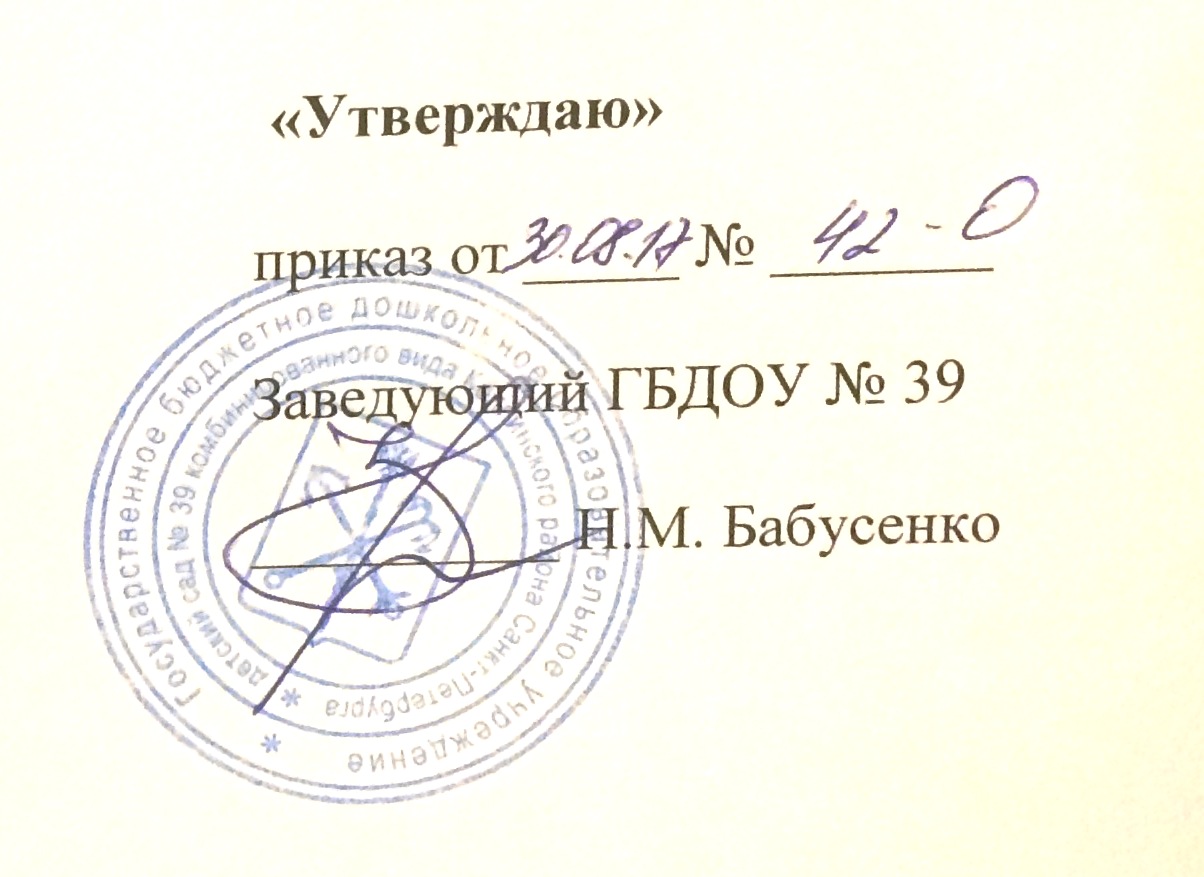 Разделы рабочей программыСтр.1.  Целевой раздел3      1.1.   Пояснительная записка:                 Цели и задачи Программы                 Принципы и подходы к формированию Программы                 Нормативно-правовые документы                 Психолого-педагогическая характеристика особенностей                  развития детей3       1.2.  Целевые ориентиры освоения воспитанниками                          образовательной программы112.  Содержательный  раздел15         2.1.   Описание образовательной деятельности                    Содержание образовательных областей: «Социально-                     коммуникативное развитие», «Познавательное развитие»,                    «Речевое развитие», «Художественно-эстетическое                     развитие», «Физическое развитие»15         2.2.   Модель организации образовательного процесса                       Виды детской деятельности                       Формы организации образовательного процесса                       Методы организации образовательной деятельности27         2.3.    Развернутое комплексно-тематическое планирование                   на учебный год30         2.4.   Культурно-досуговая деятельность32         2.5.   Формы взаимодействия с родителями34         2.6.   Часть программы, формируемая участниками                    образовательных отношений                       Приоритетное направление (для групп с ОВЗ)                       Региональный компонент 393.   Организационный раздел54          3.1.   Организация образовательной деятельность54          3.2.   Организация  режима дня пребывания детей в группе57          3.3.   Система физкультурно-оздоровительной работы в группе61          3.4.    Организация развивающей предметно-пространственной                                     среды в группе     63          3.5.    Методическое обеспечение образовательной деятельности70Название  методаОпределение методаОпределение методаРекомендация по ихприменениюМетоды по источнику знанийМетоды по источнику знанийМетоды по источнику знанийМетоды по источнику знанийСловесныеСловесные методы подразделяются на следующие виды: рассказ, объяснение, беседа.Словесные методы подразделяются на следующие виды: рассказ, объяснение, беседа.Словесные методы позволяют в кратчайший срок передать информацию детям.НаглядныеПод наглядными методами образования понимаются такие методы, при которых ребенок получает информацию, с помощью наглядных пособий и технических средств. Наглядные методы используются    во   взаимосвязи   со словесными       и       практическими методами     обучения.     Наглядные методы образования условно можно подразделить на две большие группы: метод иллюстраций и  метод демонстраций.Под наглядными методами образования понимаются такие методы, при которых ребенок получает информацию, с помощью наглядных пособий и технических средств. Наглядные методы используются    во   взаимосвязи   со словесными       и       практическими методами     обучения.     Наглядные методы образования условно можно подразделить на две большие группы: метод иллюстраций и  метод демонстраций.Метод             иллюстраций предполагает показ детям иллюстративных     пособий: плакатов, картин, зарисовок на доске и пр. Метод демонстраций связан с показом мульфильмов, диафильмов       и       др.       Такое подразделение средств наглядности на иллюстративные и демонстрационные является условным. Оно не исключает возможности отнесения отдельных средств наглядности как к группе иллюстративных, так и демонстрационных. В современных условиях особое внимание уделяется применению такого средства наглядности, как компьютер индивидуального пользования. Компьютеры дают возможность воспитателю моделировать определенные процессы и ситуации, выбирать из ряда возможных решений оптимальные по определенным критериям, т.е. значительно расширяют возможности наглядных методов в образовательном процессе при реализации ООП дошкольного образования.ПрактическиеПрактические     методы обучения основаны на практической деятельности детей и формируют практические умения и навыки.Практические     методы обучения основаны на практической деятельности детей и формируют практические умения и навыки.Выполнение практических заданий проводится после знакомства детей с тем или иным содержанием и носят обобщаю-щий характер. Упражнения могут  проводиться не только в организованной образовательной деятельности , но и в самостоятельной деятельности.Методы по характеру образовательной  деятельности детейМетоды по характеру образовательной  деятельности детейМетоды по характеру образовательной  деятельности детейМетоды по характеру образовательной  деятельности детейИнформационно- рецептивныйИнформационно- рецептивныйВоспитатель сообщает детям готовую информацию, а они ее воспринимают, осознают и фиксируют в памяти.Один из наиболее экономных способов передачи информации. Однако при использовании этого метода обучения не формируются умения и навыки пользоваться полученными знаниями.РепродуктивныйРепродуктивныйСуть метода состоит в многократном повторении способа деятельности           по          заданию воспитателя.Деятельность воспитателя заключается в разработке и сообщении образца, а деятельность  детей – в выполнении действий по образцу.Проблемное изложениеПроблемное изложениеВоспитатель ставит перед детьми проблему – сложный теоретический или практический вопрос, требующий исследования, разрешения, и сам показывает путь ее решения, вскрывая возникающие противоречия.    Назначение    этого метода       –       показать       образцы научного   познания,                   научного решения проблем.Дети следят за логикой решения проблемы, получая эталон научного мышления и познания, образец культуры развертывания познавательных действий.Частично- поисковыйЧастично- поисковыйСуть его состоит в том, что воспитатель расчленяет проблемную задачу на подпроблемы, а дети осуществляют отдельные шаги поиска ее решения.Каждый шаг предполагает творческую деятельность, но целостное решение  проблемы пока отсутствует.ИсследовательскийИсследовательскийЭтот метод призван обеспечить творческое применение знаний.В процессеобразовательной деятельности дети овладевают методами познания, так формируется их опыт поисково-исследовательской деятельности.Активные методыАктивные методыАктивные методы предоставляют дошкольникам возможность обучаться на собственном опыте, приобретать разнообразный субъективный опыт.Активные методы обучения предполагают использование в образовательном процессе определенной последовательности выполнения заданий: начиная с анализа и оценки конкретных ситуаций, дидактическим играм. Активные методы должны применяться по мере их усложнения.В группу  активных методов образования входят дидактические игры – специально разработанные игры, моделирующие реальность и приспособленные для целей обучения.ТемаРазвернутое содержание работыВарианты итоговых мероприятийДень знаний (3-я–4-я недели августа)Развивать у детей познавательную мотивацию, интерес к школе, книгам. Формировать дружеские, доброжелательные отношения между детьми. Продолжать знакомить с детским садом как ближайшим социальным окружением ребенка (обратить внимание на произошедшие изменения: покрашен забор, появились новые столы), расширять представления о профессиях сотрудников детского сада (воспитатель, помощник воспитателя, музыкальный руководитель, врач, дворник).Праздник «День знаний»Осень        (1-я–4-я недели сентября)Расширять знания детей об осени. Продолжать знакомить с сельскохозяйственными профессиями. Закреплять знания о правилах безопасного поведения в природе. Формировать обобщенные представления об осени как времени года, приспособленности растений и животных к изменениям в природе, явлениях природы. Формировать первичные представления об экосистемах, природных зонах. Расширять представления о неживой природе.Праздник «Осень». Выставка детского творчества.Я вырасту здоровым(1-я–2-я недели октября)Расширять представления о здоровье и здоровом образе жизни. Воспитывать стремление вести здоровый образ жизни. Формировать положительную самооценку. Закреплять знание домашнего адреса и телефона, имен и отчеств родителей, их профессий. Расширять знания детей о самих себе, о своей семье, о том, где работают родители, как важен для общества их трудОткрытый день здоровья.День народного единства (3-я неделя октября — 2-я неделя ноября)Расширять представления детей о родной стране, о государственных праздниках; развивать интерес к истории своей страны; воспитывать гордость за свою страну, любовь к ней. Знакомить с историей России, гербом и флагом, мелодией гимна. Рассказывать о людях, прославивших Россию; о том, что Российская Федерация (Россия) — огромная многонациональная страна; Москва — главный город, столица нашей РодиныПраздник День народного единства. Выставка детского творчества.Новый год (3-я неделя ноября — 4-я неделя декабря)Привлекать детей к активному разнообразному участию в подготовке к празднику и его проведении. Содействовать возникновению чувства удовлетворения от участия в коллективной предпраздничной деятельности. Закладывать основы праздничной культуры. Развивать эмоционально положительное отношение к предстоящему празднику, желание активно участвовать в его подготовке. Поощрять стремление поздравить близких с праздником, преподнести подарки, сделанные своими руками. Знакомить с традициями празднования Нового года в различных странахПраздник Новый год. Выставка детского творчества.Зима (1-я–4-я недели января)Продолжать знакомить детей с зимой как временем года, с зимними видами спорта. Формировать первичный исследовательский и познавательный интерес через экспериментирование с водой и льдом. Расширять и обогащать знания об особенностях зимней природы (холода, заморозки, снегопады, сильные ветры), особенностях деятельности людей в городе, на селе; о безопасном поведении зимой.Праздник «Зима».Выставка детского творчестваДень защитника Отечества(1-я–3-я недели февраля)Расширять представления детей о Российской армии. Рассказывать о трудной, но почетной обязанности защищать Родину, охранять ее спокойствие и безопасность; о том, как в годы войн храбро сражались и защищали нашу страну от врагов прадеды, деды, отцы. Воспитывать детей в духе патриотизма, любви к Родине. Знакомить с разными родами войск (пехота, морские, воздушные, танковые войска), боевой техникой. Расширять гендерные представления, формировать в мальчиках стремление быть сильными, смелыми, стать защитниками Родины; воспитывать в девочках уважение к мальчикам как будущим защитникам Родины.Праздник 23 февраля — День защитника Отечества. Выставка детского творчества.Народная культура и традиции. Праздник Масленицы.Знакомство с Масленицей - праздником проводов зимы(праздник проходит неделю). Знакомство с атрибутами  народного празднования Масленицы, забавы, катание на санях, гулянья. Знакомство с песнями и прибаутками, посвященные масленичному гулянью.Фольклорный праздник. Выставка детского творчестваМеждународный женский день(1-я неделя марта)Организовывать все виды детской деятельности (игровой, коммуникативной, трудовой, познавательно-исследовательской, продуктивной, музыкально-художественной, чтения) вокруг темы семьи, любви к маме, бабушке. Воспитывать уважение к воспитателям. Расширять гендерные представления, формировать у мальчиков представления о том, что мужчины должны внимательно и уважительно относиться к женщинам. Привлекать детей к изготовлению подарков мамам, бабушкам, воспитателям. Воспитывать бережное и чуткое отношение к самым близким людям, потребность радовать близких добрыми делами.Праздник 8 Марта. Выставка детского творчества.Весна (1-я–2-я недели апреля)Формировать обобщенные представления о весне как времени года, о приспособленности растений и животных к изменениям в природе. Расширять знания о характерных признаках весны; о прилете птиц; о связи между явлениями живой и неживой природы и сезонными видами труда; о весенних изменениях в природе (тает снег, разливаются реки, прилетают птицы, травка и цветы быстрее появляются на солнечной стороне, чем в тени).Праздник «Весна - красна». День Земли — 22 апреля. Выставка детского творчества.День Победы (3-я неделя апреля — 1-я неделя мая)Воспитывать дошкольников в духе патриотизма, любви к Родине. Расширять знания о героях Великой Отечественной войны, о победе нашей страны в войне. Знакомить с памятниками героям Великой Отечественной войны.Праздник День Победы. Выставка детского творчества.Лето (2-я–4-я недели мая)Формировать у детей обобщенные представления о лете как времени года; признаках лета. Расширять и обогащать представления о влиянии тепла, солнечного света на жизнь людей, животных и растений (природа «расцветает», созревает много ягод, фруктов, овощей; много корма для зверей, птиц и их детенышей); представления о съедобных и несъедобных грибах.Праздник «Лето». День защиты окружающей среды — 5 июня. Выставка детского творчестваВ летний период детский сад работает в каникулярном режиме (1-я неделя июня — 3-я неделя августа)В летний период детский сад работает в каникулярном режиме (1-я неделя июня — 3-я неделя августа)В летний период детский сад работает в каникулярном режиме (1-я неделя июня — 3-я неделя августа)Тема периодаТема неделиДосуги, праздники, развлечения, конкурсы, викториныЦелевые ориентирыОтметка о выполненииответственный «Осень» (01.10-15.10)«Дары осени»Творческая мастерскаяПривлечь родителей к изготовлению подделок«День матери» (23.11-27.11)«День матери»Тематический вечер «Моя мама – лучшая на свете»Воспитывать внимательность, заботливое, уважительное отношение к матери.Развивать добрые, доверительные отношения между родителями и детьми.Развитие творческие способности  детей.«Новый год» (30.11-25.12)«Мастерская Деда Мороза»Конкурс «Мастерская Деда Мороза»Привлечь родителей к изготовлению поделок новогодней тематики вместе со своими детьми. Развивать творческие способности, воображение.«Новый год» (30.11-25.12)«Новый год у ворот»Праздник «Новый год»Привлекать к активному, разнообразному участию в подготовке к празднику и его проведении. Воспитывать чувство удовлетворения от участия в коллективной предпраздничной деятельности.Закладывать основы праздничной культуры.«Зима» (11.01- 12.02)«Волшебница Зима»Литературный вечер «Волшебница Зима»Воспитывать любовь к поэзии. «Зима» (11.01- 12.02)«Зима в городе»Развлечение «Зимние забавы»Познакомить детей с зимними видами спорта.«День защитника Отечества» (15.02-26.02)«День защитника Отечества»Праздник «День защитников Отечества»Закреплять знания о военных профессиях.Воспитывать чувство патриотизма, гордости за людей военных специальностей.Вовлекать родителей в совместную деятельность с детьми. Создать радостное и праздничное настроение.«Международный женский день» (29.02-11.03)«8 марта – женский день»Праздник бабушек и мамЗакреплять знания о военных профессиях.Воспитывать чувство патриотизма, гордости за людей военных специальностей.Вовлекать родителей в совместную деятельность с детьми. Создать радостное и праздничное настроение.«Международный женский день» (29.02-11.03)«8 марта – женский день»Праздник бабушек и мамСоздать у детей радостное настроение вызвать эмоциональный подъем. Формировать праздничную культуру. Воспитывать любовь к самым близким людям – бабушке и маме.«Народная культура и традиции» (14.03-01.04)«8 марта – женский день»Викторина «Праздники народного календаря»Обобщать знания о народных праздниках. «Народная культура и традиции» (14.03-01.04)«Русские народные праздники»Викторина «Праздники народного календаря»Обобщать знания о народных праздниках. «Весна» (04.04-22.04)«Весна-красна»«Весна идёт, весне дорогу!»Привлекать к активному, разнообразному участию в подготовке к празднику и его проведении. Воспитывать чувство удовлетворения от участия в коллективной предпраздничной деятельности.«Весна» (04.04-22.04)«Весенние хлопоты»Викторина «Знатоки природы»Систематизировать знания о весне, воспитывать инициативность, самостоятельность при ответе на вопросы и выполнении заданий.«Весна» (04.04-22.04)«Весенние забавы»Спортивное развлечение «Весенние забавы».Развивать двигательную активность, создать весёлое радостное настроение.«День Победы» (25.04-06.05)«Что такое день Победы?»День  памяти.Формировать осознанное отношение к празднику Победы через чтение стихотворений. Воспитывать интерес  детей к поэзии.«День Победы» (25.04-06.05)«Этот славный день Победы»Праздник «День победы»Воспитывать чувство патриотизма, любви к Родине.«Лето» (10.05-27.05)«Скоро лето!»Вечер художественного творчества «Лето красное, приди!»Совершенствовать самостоятельную художественную деятельность.«Лето» (10.05-27.05)«Насекомые»Викторина «Насекомые»Обобщать знания по теме «Насекомые». Воспитывать интерес к жизни насекомых.«Лето» (10.05-27.05)«Безопасность на природе»Развлечение «Поездка в лес»Формировать экологическую культуры детей; воспитывать у детей любовь к природе, формировать правила экологически грамотного взаимодействия с окружающей средой.Этапы взаимодействия с родителями воспитанников в течение учебного годаФормы взаимодействияИнформационно-аналитический и диагностический этапЦель: Создание системы изучения, анализа и прогнозирования  дальнейшей  деятельности  с семьями воспитанников в детском саду для реализации потребностей родителей      в получении образовательных и оздоровительных услуг; для разработки стратегии развития учреждения. *Распространение информации о работе детского сада: сайт дошкольного образовательного учреждения.*Сбор информации о ребенке:состояние здоровья: анамнез (медицинская карта), психологическая диагностика протекание адаптациик дошкольному образовательному учреждению (адаптационный лист) индивидуальные особенности ребёнка (личностные, поведенческие, общения) выявление   детей и семей  группы«риска» о семье:состав семьиматериально-бытовые условияпсихологический микроклимат, стиль воспитаниясемейные традиции, увлечения членов семьизаказ на образовательные и оздоровительные услугипозиция родителей по отношению к воспитанию ребёнка и детскому саду как институту социализации (потребитель, созерцатель, активный участник, партнёр)*Опрос, анкетирование, патронаж, интервьюирование, наблюдение, изучение медицинских карт и специальные диагностические методики, используемые в основном психологами.*Анализ информации.Организационно-методический  этапЦель: Создание сообщества единомышленников-родителей, сотрудников детского сада в вопросах воспитания детей и социальной адаптации их в обществе.Повышение педагогической культуры родителей.Повышение профессионализма педагогических кадров.*Просветительская деятельность:-наглядная информация (информационные стенды, папки передвижки, рекламные листы),-         передвижная библиотека (методическая и художественная литература),-         консультации,-         индивидуальные беседы;-         родительские собрания, круглые столы.Вовлечение родителей        в педагогический процесс:- дни открытых дверей;  - подготовка к культурно-массовым мероприятиям;-совместное планирование;- организация досуговой деятельности;- совместная деятельность с детьми (занятия, игры, экскурсии, конкурсы, досуги);- оформление групп и дошкольного образовательного учреждения,- благоустройство территории ДОУ*Участие родителей в управлении ДОУ:- работа родительского комитетаКонтрольно-оценочный этапЦель: Организация и проведение совместного анализа деятельности коллектива детского сада в вопросах охраны здоровья и личностного развития детей. Привлечение родителей к участию в контрольно-оценочной деятельности.*Родительские собрания*Круглые столы*АнкетированиеМесяцы.Отметка о выполнении.Название мероприятияЦель проведения мероприятияСентябрь1. Организационное родительское собрание «Что должен знать ребёнок 5-6 лет».2. Беседа с родителями «Одежда детей в разные сезоны».3. Консультация «Всё о развитии речи».4. Анкетирование родителей. Тема: «Какой вы родитель?»5. Стенд для родителей «Как мы живём?» - отражающий культурно-досуговую деятельность.6. Информационный блок: «Всё о детском питании». Ознакомление родителей с требованиями программы «От рождения до школы» детей 5-6 лет.Психолого-педагогическое просвещение родителей по вопросам позновательно-речевого развития ребёнка.Повышение педагогической культуры родителейФормирование единого подхода к правилам питания в д/с и дома.Октябрь1. Консультация «Игра, как средство воспитания дошкольников».2. Индивидуальные беседы с родителями о необходимости проводить вакцинацию против гриппа и ОРВИ.3. Педагогический всеобуч «Что надо знать о своём ребёнке».4. Анкетирование родителей. Тема: «Знаете ли вы своего ребёнка?»5. Памятка для родителей«какие родители такие и дети».Распространение педагогических знаний среди родителей, теоретичекская помощь в вопросах воспитании детей.Анализ информации о воспитанниках и их семьях.Совершенствование психолого-педагогических знаний родителей.Ноябрь1. Консультация «Как провести выходной день с ребёнком?»2. Индивидуальные беседы с родителями. Тема «Спортивная форма и обувь для занятий физкультурой». О необходимости её приобретения.3. Рекомендации для родителей «Одежда детей в группе, соблюдение температурного режима»4. Консультация «Главные направления в развитии речи детей старшего дошкольного возраста».Обогащение педагогических знаний родителей.Ознакомление родителей с требованиями СанПина; с задачами по сохранению и укреплению здоровья детей.Декабрь1. Консультация «Грипп. Меры профилактики. Симптомы данного заболевания».2. Беседа «Чесночницы – одна из мер профилактики вирусных инфекций».3. Педагогический всеобуч «Здоровье ребёнка в наших руках».4. Памятка для родителей «Как отвечать на детские вопросы?»5. Консультация «Азбука дорожного движения»Ознакомление родителей воспитанников с основными факторами, способствующими укреплению и сохранению здоровья дошкольников в домашних условиях и условиях д/с.Повышение педагогической культуры родителей.Январь1. Консультация «Самостоятельность ребёнка. Её границы».2. Индивидуальные беседы. Тема: «Закаливание – одна из форм профилактики простудных заболеваний детей».3. Информационный блок: «Три основных способа познания окружающего мира», «Чаще говорите детям ласковые слова».4. Консультация «Как сделать зимнюю прогулку с малышом приятной и полезной?»Формирование единого подхода к методам оздоровления детей в д/с и дома.Совершенствование психолого-педагогических знаний родителей.Ознакомление с задачами по сохранению и оздоровлению здоровья детей.Февраль1. Выставка детских рисунков. Тема: «Тема папа».2. Индивидуальные беседы с папами, тема: «Кого вы считаете главным в воспитании ребёнка?»3. Фото-выставка «Как мы провели выходные» («Мама, папа, я – спортивная семья»).4. Выставка рисунков «Папа, мама, я – очень дружная семья».5. Поделки родителей и детей. «Наши увлечения».6. Информационный блок: «Основы нравственных отношений в семье».7. Плакат для родителей «Дорога не терпит шалости – наказывает без жалости!»Выявление и анализ информации о том, какую роль в воспитании детей занимают папы и дедушки.Активизация родителей в работу группы по проведению тематической выставки совместных поделок родителей и детей.Демонстрация творческих способностей детей, сформировавшихся умений и навыков.Март1. Выставка детских работ «К нам весна шагает...»2. Памятка для родителей «Безопасные шаги на пути к безопасности на дороге».3. Тематическая выставка детских работ «Поздравляем маму!»4. Информационный блок: «Ребёнок и дорога. Правила поведения на улицах города».Знакомство с требованиями программы воспитания и обучения в д/с по правилам дорожного движения, разработка методического обеспечения.Активация в работе по проведению выставки детских работ.Апрель1. Беседа «Детский рисунок – ключ к внутреннему миру ребёнка».2. консультация «ИзобразительнаяДеятельность ребёнка в домашних условиях».3. Информационный блок: «Музыка и дети», «Развитие творческих способностей ребёнка».Выявление волнующих вопросов у родителей по теме «Развитие творческих способностей у детей».Обогащение педагогических знаний родителей о развитии творческих способностей детей.Май1. Итоговое родительское собрание.2. Открытое занятие для родителей воспитанников.3. Консультация «Как сделать путешествие в автомобиле интересным? Поиграйте с малышом».4. Консультация «Всё о компьютерных играх».Демонстрация сформированных умений и навыков, знаний детей, развитие взаимодействия детей, родителей и сотрудников ДОУ.Теоретическая помощь родителям в вопросах воспитания детей.Задачи, стоящие передучителем-логопедомЗадачи, стоящие перед воспитателем1. Создание условий для проявления
речевой активности и
подражательности, преодоления
речевого негативизма1. Создание обстановки
эмоционального благополучия детей в
группе2. Обследование речи детей,
психических процессов, связанных с
речью, двигательных навыков2. Обследование общего развития
детей, состояния их знаний и навыков
по программе предшествующей
возрастной группы3. Заполнение речевой карты,
изучение результатов обследования и
определение уровня речевого развития
ребенка3. Наблюдение за ребенком в
свободной деятельности с целью
выявления его потенциальных
возможностей. 4.Обсуждение результатов обследования. Составление психолого-педагогической характеристики группы в целом 4.Обсуждение результатов обследования. Составление психолого-педагогической характеристики группы в целом5. Развитие слухового внимания детей
и сознательного восприятия речи5. Воспитание общего и речевого
поведения детей, включая работу по
развитию слухового внимания6.Развитие зрительной, слуховой,   вербальной памяти6. Расширение кругозора детей7. Активизация словарного запаса,
формирование обобщающих понятий7. Уточнение имеющегося словаря
детей, расширение пассивного
словарного запаса, его активизация по
лексико-тематическим циклам8. Обучение детей процессам анализа,
синтеза, сравнения предметов по их
составным частям, признакам,
действиям8. Развитие представлений детей о
времени и пространстве, форме,
величине и цвете предметов
(сенсорное воспитание детей)9. Развитие подвижности речевого
аппарата, речевого дыхания и на этой
основе работа по коррекции
звукопроизношения9. Развитие общей, мелкой и
артикуляционной моторики детей10. Развитие фонематического
восприятия детей10. Подготовка детей к предстоящему
логопедическому занятию, включая
выполнение заданий и рекомендаций
логопеда11. Обучение детей процессам звуко -
слогового анализа и синтеза слов,
анализа предложений11. Закрепление речевых навыков,
усвоенных детьми на логопедических
занятиях12. Развитие восприятия ритмико -
слоговой структуры слова12. Развитие памяти детей путем
заучивания речевого материала
разного вида13. Формирование навыков
словообразования и словоизменения13. Закрепление навыков
словообразования в различных играх и
в повседневной жизни14. Формирование предложений
разных типов в речи детей по
моделям, демонстрации действий,
вопросам, по картине и по ситуации14. Контроль за речью детей по
рекомендации логопеда, тактичное
исправление ошибок15. Подготовка к овладению, а затем и
овладение диалогической формой
общения15. Развитие диалогической речи детей
через использование подвижных,
речевых, настольно -печатных игр,
сюжетно-ролевых и игр-драматизаций,
театрализованной деятельности детей, поручений в соответствии с уровнемразвития детей16. Развитие умения объединятьпредложения в короткий рассказ,составлять рассказы-описания,рассказы по картинкам, сериямкартинок, пересказы на основематериала занятий воспитателя длязакрепления его работы16. Формирование навыка составлениякороткого рассказа, предваряялогопедическую работу в этомнаправленииРабота по формированию правильного звукопроизношенияРабота по формированию правильного звукопроизношенияПроведение артикуляционной и
дыхательной гимнастики, постановка,
отсутствующих или неправильно
произносимых звуков, автоматизация
поставленных и дифференциация
смешиваемых звуков.Воспитатель в игровой форме
закрепляет определенные
артикуляционные уклады,
автоматизирует поставленные и
дифференцирует смешиваемые звукиДата Лексическая тема  Лексическая тема  СентябрьСентябрьСентябрь1-2 недели   /01-15/Обследование детей специалистамиОбследование детей специалистами3 неделя      /18-22/«Сад. Фрукты»«Сад. Фрукты»4 неделя      /25-29/«Огород. Овощи» «Огород. Овощи» ОктябрьОктябрьОктябрь1 неделя      /02-06/«Золотая осень. Деревья»«Золотая осень. Деревья»2 неделя      /09-13/ «Ягоды. Домашние заготовки» «Ягоды. Домашние заготовки»3 неделя      /16-20/«Лес. Грибы»«Лес. Грибы»4 неделя      /23-27/«Дикие животные и птицы»«Дикие животные и птицы»НоябрьНоябрьНоябрь1 неделя      /30-03/«Перелетные птицы»«Перелетные птицы»2 неделя      /06-10/«Домашние животные и птицы»«Домашние животные и птицы»3 неделя      /13-17/«Человек. Части тела»«Человек. Части тела»4 неделя      /20-24/«Одежда. Головные уборы»«Одежда. Головные уборы»5 неделя      /27-01«Обувь»«Обувь»ДекабрьДекабрьДекабрь1 неделя      /04-08/«Зима. Зимующие птицы »«Зима. Зимующие птицы »2 неделя      /11-15/«Зимние забавы»«Зимние забавы»3 неделя      /18-22/«Семья»«Семья»4 неделя      /25-29/«Новогодний праздник»«Новогодний праздник»Январь Январь Январь 1 неделя      /04-08/Зимние каникулыЗимние каникулы2 неделя      /08-12/«Игрушки. Русская народная игрушка»«Игрушки. Русская народная игрушка»3 неделя      /15-19/«Мебель»«Мебель»4 неделя      /22-26/«Город Санкт-Петербург. Адрес»«Город Санкт-Петербург. Адрес»5 неделя      /29-02/«Транспорт»«Транспорт»Февраль Февраль Февраль 1 неделя      /05-09/«Транспорт. ПДД»«Транспорт. ПДД»2 неделя      /12-16/«Профессии»«Профессии»3 неделя      /19-23/«День защитника Отечества. Военные профессии»«День защитника Отечества. Военные профессии»4 неделя      /26-02/«Бытовые приборы»«Бытовые приборы»Март Март Март 1 неделя      /05-09/«Весна. Мамин праздник»«Весна. Мамин праздник»2 неделя      /12-16/«Первые цветы»3 неделя      /19-23/«Комнатные растения»  4 неделя      /26-30/«Посуда»                                                           Апрель                                                           Апрель1 неделя      /02-06/«Возвращение птиц»2 неделя      /09-13/«Космос»3 неделя      /16-20/«Животные жарких стр»4 неделя      /23-27/«Животные Севера»                                                             Май                                                             Май1-2 недели   /30-11/«День Победы»3 неделя      /14-18/«Труд людей весной»4 неделя      /21-25/«Насекомые»5 неделя      /28-01/«Луговые цветы»НОДСовместная деятельностьСамостоятельная деятельность(развивающая среда)Работа с родителями1. Тема: «Петр Первый - основатель Санкт-Петербурга».Цель:-дать детям знания о детстве Петра Первого;-обогащение словаря за счет слов: колокольный звон, хилый, богатырь, брак, церковь, возвестили, потеха, трон, бот, верфь;-воспитывать у детей интерес к истории нашего города.- рассматривание иллюстраций;- чтение книг о Петре 1;- рисование портрета Петра 1;- заучивание стихотворений и загадок о Петре 1.- подборка иллюстраций;- подборка книг о Петр 1;- внесение колокольчиков в музыкальный уголок;- внесение портрета Петра 1 в ИЗО уголок;- информация для родителей о детских и юношеских годах Петра Великого;- ответы на вопросы.2.Тема «Петр Первый и памятники посвященные ему».Цель: -закрепить и систематизировать знания о Петре 1;-развивать у детей навыки разговорной речи, учить задавать вопросы и отвечать на них;-активизировать словарь детей за счет слов: экспонаты, памятник, бюст, персона, экскурсия, экскурсанты;-воспитывать интерес к городу, его достопримечательностям.- рассматривание иллюстраций;- чтение книг о Петре 1 и о местах связанных с именем Петра 1;- рисование портрета Петра 1 и памятников, связанных с именем Петра;- заучивание стихотворений и загадок о Петре 1 и памятниках посвященных ему;- дидактическая игра «По болоту Петр шел»;-дидактическая игра «Узнай и объясни»;- дидактическая игра «Третий лишний».- подборка иллюстраций и книг о Петре 1 и местах связанных с его именем;- портрет Петра 1 в ИЗО уголок;- трафареты мест связанных с именем Петра 1;- дидактическая игра «Узнай и объясни»;- информация для родителей о местах связанных с именем Петра 1 в Санкт-Петербурге;- предложить посетить с детьми: - памятники: Медный всадник, Конную статую Петру 1 у Михайловского замка, Памятник Петру 1 на территории Петропавловской крепости, памятник Петр-плотник, Летний сад и т.д. по выбору детей и родителей. 3.Тема «Город. Облик русского города»Цель:- познакомить с обликом русского города, с понятием «город»;-обогащение словаря за счет слов: облюбованное, возвышенное, привлекательное, живописное, неприступное, стрельницы, бойницы, ров, достопримечательность;-воспитывать желание больше узнать о своем крае, своей родине. - рассматривание иллюстраций по теме;- чтение книг о русских городах;- заучивание стихотворений;- рисование русских городов;- игры на фланелеграфе по теме;- дидактические игры: «Строим город», «Строим крепость», «Русские города».- подборка иллюстраций по теме;-подборка книг по теме;- игры на фланелеграфе по теме «Русский город»;- дидактические игры: «Строим город», «Строим крепость», «Русские города»;- кубики «Строим город»;- разрезные картинки.- информация для родителей по теме «Русские города»;- индивидуальные беседы и ответы на вопросы.4.Тема «Имя города»Цель: -познакомить с историей появления имени у города;-обогащение словаря за счет слов: Ленинград, Петроград, святой, апостол.- воспитание бережного отношения к истории своего города, сохранению исторических сведений.- рассматривание иллюстраций согласно эпохам возникновения имен;- чтение книг по теме;- заучивание стихотворений;- индивидуальные беседы по теме;- дидактическая игра «Четвертый лишний», «Что не так». -оформление визитной карточки города.- подборка иллюстраций по теме;-подборка литературы по теме;-Информация для родителей по теме «Имя города».5. Тема «Символы Санкт-Петербурга».Цель:-познакомить детей с символами Санкт-Петербурга;-обогащение словаря за счет слов: символ, герб, гимн и т.д.;-воспитание уважения к символике города, гордости за город в котором живут.- дидактическая игра «Собери  герб»;- рисуем флаг и герб Санкт-Петербурга;- слушаем гимн города;- чтение литературы о геральдике, создании герба;- рассматриваем иллюстрации мест, где находится герб или флаг нашего города;- составление рассказов по теме.- дидактическая игра «Собери герб»;- внесение флага и герба города в группу;- подборка иллюстраций и литературы с изображением герба и флага города на зданиях и сооружениях в городе;- оформление книги рассказов детей по теме.- информация для родителей по теме «Символы Санкт-Петербурга»;- предложить родителям совместно с ребенком создать герб своей семьи.6. Тема «Дом, в котором я живу».Цель:- показать детям эволюцию домов в зависимости от развития общества;-обогащение словаря за счет слов: пещерный, пещера, древний, приют, кров, сруб, домашняя утварь. Изба, наличники, конек, плотник;-помочь ребятам лучше узнать историю своего города и полюбить его.- дидактическая игра «Эволюция вещей»;-дидактическая игра «Строим дом»;- рисование  «Мой дом»;- лепка «Дома такие разные»- аппликация « Дома на моей улице»;-рассматривание иллюстраций;- чтение книг по теме;- конструирование «Дома такие разные».- составление рассказов на тему «Мой дом».- дидактическая игра «Эволюция вещей»;-дидактическая игра «Строим дом»;- подборка иллюстраций по теме «Дома в нашем городе»;- подборка книг по теме;- набор для конструирования.- информация для родителей по теме «Дома в нашем городе»;- предложить совершить с детьми прогулку по центру города, обращая внимание детей на дома и сооружения.7. Тема «Моя улица»Цель:-дать понятие «улица», «проспект».-познакомить с происхождением названий улиц;- помочь ребятам лучше узнать свой микрорайон.- дидактическая игра «Строим улицу»;- рассматривание фотографий по теме «Моя улица»- составление фотоальбома по теме «На этой улице наш детский сад»;- чтение литературы «Почему так названо?»;- рисование «Моя улица»;- конструирование «Дома на моей улице»;- составление рассказов «Мой микрорайон»;- внесение фотоальбомов по теме;- дидактическая игра «Строим улицу»;- подбор книг по теме;- наборы для конструирования.- информация для родителей по теме;- предложить совместно с детьми создать дома будущего (можно нарисовать).8. Тема «Невский проспект – главная улица нашего города»Цель:-познакомить с историей возникновения Невского проспекта;-показать и рассказать о достопримечательностях Невского проспекта;-воспитывать бережное отношение к наследию нашего города.- рассматривание иллюстраций и фотографий Невского проспекта;- чтение книг о Невском проспекте и его создании;- рисование «Любимое места на Невском проспекте»;- заучивание стихотворений о Невском проспекте;-составление рассказов о Невском проспекте;-создание Невского проспекта на фланелеграфе.- подборка иллюстраций и фотографий Невского проспекта;-подборка книг о Невском проспекте;-подборка иллюстраций для создания Невского проспекта на фланелеграфе;-игра «Создаем Невский проспект».- подборка информации для родителей по теме «Невский проспект»;- предложить родителям вместе с детьми побывать на Невском проспекте.9.Тема «Ближайшее окружение. Памятные места.»Цель: -познакомить детей с ближайшим окружением, своим микрорайоном;-рассказать о достопримечательностях, памятных местах ближайшего окружения;-прививать любовь к городу, как месту своего проживания.- рисование «Жилой квартал», «Мое любимое место»;-составление рассказа «Здесь я живу»;- рассматривание фотографий, принесенных детьми;-аппликация, коллективная работ, «Мой жилой квартал»;- рассматривание иллюстраций к мифам о Прометее;- чтение мифов о Прометее.- подборка книг и иллюстраций по теме;- подборка фотоальбома «Мой жилой квартал»;- поместить коллективную аппликацию «Мой жилой квартал»;-помещение книги с иллюстрациями «Мифы о Прометее».- информация для родителей по теме;- предложить посетить вместе с детьми кинотеатр «Прометей» и заострить внимание детей на памятнике Прометею.10. Тема «Главное богатство города – люди».Цель:- показать детям на примерах, что главное богатство города, это люди;-познакомить с памятными местами, связанными с именами этих людей;-познакомить с понятиями: горожане, петербуржцы;-воспитывать уважение к людям, создавшим наш город, принесшим ему мировую славу.- рассматривание портретов знаменитых людей;- беседы о знаменитых людях нашего города;- составление рассказов: «Я – горожанин»,«Я – петербуржец», «Я люблю и знаю свой город»;-рассматривание иллюстраций памятных мест связанных с именами различных людей;- чтение книг о знаменитых людях нашего города;- составление различных коллажей.- игра «Узнай и назови».- подборка портретов по теме;- подборка иллюстраций мест в городе, связанных с именами именитых людей;- подборка книг о великих людях города;- помещение коллажей в групповой комнате.- помещение материала по теме;- предложить посетить с детьми те или иные места в городе связанные с именами великих людей.Дни неделиОбразовательная деятельностьДни неделиI половина дняII половина дняПонедельник09.00-9.2509.35 – 10.0008.40-08.50 Утренняя гимнастика I. Познавательное развитие: Ознакомление с окружающим миром  II. Художественно-эстетическое развитие: МузыкаВторник09.20-09.4509.55-10.20 10.30-10.5508.40-08.50 Утренняя гимнастика I. Физическое развитие II. ЛогопедияIII. Речевое развитие 16.00-16.30третья неделяМузыкальный досуг16.00-16.30вторая неделяСпортивный досугСреда09.00-09.2509.35-10.00 10.15-10.3508.40-08.50 Утренняя гимнастика I. ФЭМПII. Художественно-эстетическое развитие: Музыка III. Художественно – эстетическое развитие/ РисованиеФизическая культура на улицеЧетверг09.00-09.2509.35-10.00 10.10-10.358.40-8.50 Утренняя гимнастика I. Речевое развитие II. ЛогопедияIII. Художественно – эстетическое развитие: Лепка/ АппликацияПятница9.00-9.259.35-10.00 8.40-8.50 Утренняя гимнастика I. Физическое развитиеII. Художественно – эстетическое развитие/ Рисование Примечание:1 - физкультура на улицеКонструирование и ознакомление с художественной литературой вынесено за сеткуПримечание:1 - физкультура на улицеКонструирование и ознакомление с художественной литературой вынесено за сеткуПримечание:1 - физкультура на улицеКонструирование и ознакомление с художественной литературой вынесено за сеткуРежимные моментыВремяПримечание (часы)Дома: Подъем, утренний туалет   6.30 – 7.30В ДЕТСКОМ САДУВ ДЕТСКОМ САДУВ ДЕТСКОМ САДУПрием и осмотр, игры, утренняя гимнастика, дежурство7.00-8.30Подготовка к завтраку, завтрак8.30-8.55Игры, подготовка к образовательной деятельности8.55-9.00Непрерывная непосредственно-образовательная деятельность(общая длительность, включая перерывы)9.00-10.35(1.15/5.00)(0.50)2-й завтрак10.35-10.40Подготовка к прогулке,  прогулка (игры, наблюдения, труд, самостоятельная деятельность)10.40-12.15(1.35)Возвращение с прогулки, игры12.05-12.15Подготовка к обеду, обед12.15-12.45Подготовка ко сну, дневной сон12.25-15.00(2.15)2 ПОЛОВИНА ДНЯ2 ПОЛОВИНА ДНЯ2 ПОЛОВИНА ДНЯПостепенный подъем, воздушные ванны, водные процедуры, игры15.00-15.25Подготовка к полднику, полдник15.25-15.40Игры,досуг,  самостоятельная деятельность детей,  коррекционная работа15.40-16.20Подготовка к прогулке, прогулка16.20-17.0017.00-19.00 (дежурная гр.)(1.35)Возвращение с прогулки, игры18.25Уход детей домойдо 19.00РЕКОМЕНДУЕМ ДОМАРЕКОМЕНДУЕМ ДОМАРЕКОМЕНДУЕМ ДОМАПрогулка19.00-19.45Возвращение с прогулки, ужин19.45-20.15Спокойные игры, гигиенические процедуры20.15-20.45Укладывание, ночной сон20.45 – 6.30 (7.30)Режимные моментыВремяПримечание (часы)Неблагопр. погод. усл.Дома: Подъем, утренний туалет   6.30 – 7.30В ДЕТСКОМ САДУВ ДЕТСКОМ САДУВ ДЕТСКОМ САДУВ ДЕТСКОМ САДУПрием детей на улице, игры, утренняя гимнастика7.00-8.40В группе/в муз. залеПодготовка к завтраку, завтрак8.40-9.002-й завтрак9.55Игры, самостоятельная деятельность, подготовка к прогулке9.00-10.05Прогулка (развивающие игры, наблюдения, оздоровительные мероприятия, самостоятельная деятельность)10.05-12.05(2.00)В группеВозвращение с прогулки, игры, самостоятельная деятельность12.05-12.15Подготовка к обеду, обед12.15-12.45Подготовка ко сну, дневной сон12.45-15.00(2.15)2 ПОЛОВИНА ДНЯ2 ПОЛОВИНА ДНЯ2 ПОЛОВИНА ДНЯ2 ПОЛОВИНА ДНЯПостепенный подъем, воздушные ванны, водные процедуры, игры15.00-15.25Подготовка к полднику, полдник15.25-15.40Игры, самостоятельная деятельность детей, подготовка к прогулке15.40-16.00Прогулка (игры, наблюдения, самостоятельная деятельность)16.00-17.0017.00-18.25 (дежурная гр.)(2.25)В группеВозвращение с прогулки, игры, самостоятельная деятельность18.25Уход детей домойдо 19.00Рекомендуем домаРекомендуем домаРекомендуем домаРекомендуем домаПрогулка19.00-19.45Возвращение с прогулки, ужин19.45-20.15Спокойные игры, гигиенические процедуры20.15-20.45Укладывание, ночной сон20.45 – 6.30 (7.30)№Формы работыПонедВторникСредаЧетвергПятница№Формы работыПервая половина дняПродолжительность в минутахПервая половина дняПродолжительность в минутахПервая половина дняПродолжительность в минутахПервая половина дняПродолжительность в минутахПервая половина дняПродолжительность в минутахУтренняя гимнастика88888Физкультминутки33333Самостоятельная подвижная деятельность3030303030Физкультурное занятие2525Музыкальное занятие2525Прогулка:подвижные игры и физические упражненияиндивидуальная работа по развитию движенийсамостоятельная подвижная игровая деятельность20 5 7020 5 70  20 5 7020 5 70205 70Вторая  половина дняПродолжительность в минутахВторая  половина дняПродолжительность в минутахВторая  половина дняПродолжительность в минутахВторая  половина дняПродолжительность в минутахВторая  половина дняПродолжительность в минутахКоррегирующая гимнастика66666Подвижная игра после сна55555Физкультурное занятие2525Самостоятельная подвижная деятельность2525252525Спортивный досуг (раз в м-ц)25Музыкальный досуг (раз в м-ц)25Развлечения (камерно, в группе) два раза в м-ц2525Прогулка:подвижные игры и физические упражненияиндивидуальная работа по развитию движенийсамостоятельная подвижная игровая деятельность105 70105 70105 70105 70105 70Перемещение детей по зданию2020202020ИТОГО  В ДЕНЬ (час/мин)6 час6 час6 час6 час6 часИТОГО В НЕДЕЛЮ (час)30 часов30 часов30 часов30 часов30 часов№п/пМероприятияПериодичностьОтветственный1.Определение  уровня физического развития.Определение уровня  физической подготовленности детей2 раза в год (в сентябре и мае)Старшая медсестраИнструктор по физ. культуре, воспитатели группы2.Диспансеризация1 раз в годстаршая м/с, врач3Утренняя гимнастикаЕжедневноИнстр. по физ.культ-е Воспитатели группы4Физическая  культура- в зале-  на воздухе3 раза в нед2 раз1 разИнструктор по физической культуреВоспитатели группы5Подвижные игры2 раза в деньВоспитатели группы6Гимнастика после дневного снаЕжедневноВоспитатели группы7Спортивные упражнения2 раза в неделюВоспитатели группы8Спортивные игры2 раза в неделюВоспитатели группы9 Физкультурные досуги1 раз в месяц(каждый II вторник)Инстр. по физ. культ., Воспитатели, музыкальный рук-ль10Физкультурные праздники2 раза в годИнстр. по физ.кул-е музыкальный рук-ль воспитатели11День здоровья1 раз в месяцИнстр. по физ.кул-е, ст. м/с, музыкальный рук-ль, воспитатели12Каникулы2 раза в годВсе педагоги13Витаминотерапия2 раза в годСт. медсестра14Профилактика гриппа и простудных заболеваний (режимы проветривания, утренние  фильтры, работа с род.)В неблагоприятные периоды (осень-весна) возникновения инф.)Ст. медсестра15Фитонцидотерапия(лук, чеснок)Неблагоприятные  периоды, эпидемии, инф. заболеванияСт. медсестра, пом. воспитателя16Контрастные воздушные ванныПосле дневного сна, на физкультурныхзанятияхВоспитателиИнструктор по физической культуре17Ходьба босикомПосле сна, на занятии физкультурой в залеВоспитатели, инстр. по физ. культуре18Облегченная одежда детейВ течение дняВоспитатели, пом. воспитателя19Мытье рук, лица, шеи прохладной водойВ течение дняВоспитатели, пом. воспитателя20Соки натуральные или фруктыЕжедневноПом. воспитателя, воспитателиЗадачиДидактические пособияДидактические игры1.  Закрепление правильного речевого выдоха и формирование умения контролировать силу и длительность воздушной струи«Рыбки»; «Насекомые»; «Транспорт»; «Листочки»; «Бабочки»; «Волшебный пушок»; «Горка»; лабиринты; «Разноцветная поляна»; разноцветные шарики; султанчики; бумажные снежинки; вертушки — карандаши; колокольчики из фольги на ниточке«Буря в стакане»; «Чей кораблик доберется быстрее»; «Загони мяч в ворота» и др.2. Формирование фонематического восприятия и слухаШумовые инструменты; звуковые коробочки; детские музыкальные инструменты: гармошка, барабаны, дудочка, бубен, трещотка, колокольчики, погремушки; предметные, сюжетные картинки для высказывания звуков и их автоматизации; игры с парными карточками (звуки: Р, Л; С, 3, Ц; Ш, Ж, Щ); звуковички гласных и согласных звуков (домики для твердых и мягких звуков, картинки «камень», «вата»); индивидуальные пособия для звукобуквенного анализа; схемы слова; звуковые дорожки, звуковая лесенка; альбомы по слоговой структуре слова«Собери букет»; «В мире животных и птиц»; «Делим слова на слоги»; «Фонематика»; «Найди себе пару»; «Найди, что звучит»; «Звуковые кубики»; «Угадай, откуда идет звук»; «Разложи картинки»; «Повтори — не ошибись»; «Тихо — громко»; «Общий звук»; «Придумай слова со звуком»; «Испорченный телефон»; «Продавец и покупатель»; «Звуковые символы» и др.3. Развитие артикуляционной моторикиПредметные картинки-опоры; артикуляционная гимнастика в альбомах на определенный звук; артикуляционная гимнастика в стихах и картинках; формы артикуляционной гимнастики для губ и языка в символах.4. Закрепление навыков правильного звукопроизношения поставленных звуков (изолированно, в слогах, словах, в предложениях, в связной речи)Мелкие игрушки; предметные картинки; сюжетные картинки; различные виды театров; альбомы на каждый звук; логопедические альбомы для автоматизации различных звуков (авторы О. И. Лазаренко, Л. А. Комарова); чистоговорки, стихи, потешки, скороговорки. «Говорим правильно»; «Логопедическое лото»; «Веселая гимнастика».5. Закрепление навыков, полученных на занятиях по обучению грамотеМагнитная доска; наборы магнитных букв; кубики «Азбука в картинках», «Учись читать», «Умные кубики», «Слоговые кубики»; книжки-малышки и др. «Я учу буквы»; «Найди букву»; «Найди место звука в слове»; «Прочитай по первым звукам»; серия «Умные игры», ребусы6. Активизация словаря, обобщающих понятий и лексико-грамматических категорийПредметные картинки по лексическим темам; «Большие и маленькие» (употребление в уменьшительно-ласкательной форме)«Что из чего сделано»; «Прогноз погоды»; «Одень куклу»; «В мире животных»;  и др.7. Развитие связной речиСерии сюжетных картинок «Истории в картинках»; разные виды театра; чистоговорки, стихи, потешки, скороговорки; библиотека детских книг и др.Игры-самоделки «Составь рассказ по картинкам»; книжки-самоделки «Отгадай загадку» и др.)8. Развитие мелкой моторикиМассажные валики, мячики, прищепки, трафареты; пальчиковые игры (схемы-памятки по лексическим темам); «Мир твоих фантазий»Игры на штриховку; «Рисуем по клеточкам»; мозаики; игры-шнуровки и  др.Программно - методическое обеспечениеВеракса Н.Е., Комарова Т.С., Васильева М.А. Проект "Примерная общеобразовательная программа дошкольного образования "От рождения до школы", 2014С.Н.Николаева, Юный эколог. Программа экологического воспитания в детском саду, 2010Перспективное планирование воспитательно-образовательного процесса по программе «От рождения до школы» под редакцией Н.Е. Вераксы, Т.С. Комаровой, М.А. Васильевой. Старшая группа, 2012г.Комплексные занятия по программе «От рождения до школы» под редакцией Н.Е. Вераксы, Т.С. Комаровой, М.А. Васильевой / авт.сост. Н.В. Лободина. Старшая группа, 2012г.Познавательное развитиеДыбина О. В. Ознакомление с предметным и социальным окружением. (5-6 лет). Старшая группа, 2014Соломенникова О. А. Ознакомление с природой в детском саду. (5-6 лет). Старшая группа, 2014Павлова Л. Ю. Сборник дидактических игр по ознакомлению с окружающим миром (4-7 лет), 2014Помораева И. А., Позина В. А. Формирование элементарных математических представлений. (5-6 лет). Старшая группа, 2014Веракса Н. Е., Галимов О. П. Познавательно-исследовательская деятельность дошкольников (4-7 лет), 2014Веракса Н. Е., Веракса А. Н. Проектная деятельность дошкольников, 2014Т.А. Шорыгина, Беседы о Великой Отечественной войне, 2015Социально-коммуникативное развитиеБелая К.Ю. Формирование основ безопасности у дошкольников (2-7 лет), 2014Буре Р. С. Социально-нравственное воспитание дошкольников (3-7 лет), 2014Куцакова Л. В. Трудовое воспитание в детском саду (3-7 лет), 2014Авдеева Н.Н., Князева О.Л., Стеркина Р.Б. Основы безопасности детей дошкольного возраста., 2015.Основы безопасности жизнедеятельности детей дошкольного возраста. Планирование работы. Беседы. Игры, 2015.И.В. Кравченко, Т.Л. Долгова, Прогулки в детском саду. Старшая и подготовительная к школе группы: Методическое пособие. – М.: ТЦ Сфера, 2015г.Н.М. Метенова, Уроки вежливости. Практическое пособие. 2011.Скоролупова О.А. Правила и безопасность дорожного движения. 2012.Речевое  развитиеЛозбякова М.И. Учимся правильно и чётко говорить. Пособие для логопедов, воспитателей, родителей, 2014Гербова В. В. Развитие речи в детском саду. (5-6 лет). Старшая группа, 2014О. С. Ушакова, Н. В. Гавриш, «Знакомим дошкольников с литературой».( Конспекты занятий по развитию речи).В.В. Коноваленко. Комплект тетрадей для закрепления произношения звуков.-М.,2016Л.Н.Зуева Занимательные упражнения по развитию речи. – М., 2015.Художественно-эстетическое развитиеКомарова Т. С. Детское художественное творчество. /Комарова Т.С., 2014Комарова Т. С. Изобразительная деятельность в детском саду. (3-4 года), 2014Комарова Т. С. Изобразительная деятельность в детском саду. (5-6 лет). Старшая группа, 2014Комарова Т. С. Развитие художественных способностей дошкольников (3-7 лет), 2014З.А. Богатеева, Занятия аппликацией в детском саду: книга для воспитателя детского сада, 1988Куцакова Л. В. Конструирование из строительного материала. (5-6 лет). Старшая группа, 2014